PREDLOGEVA 2017-2550-0021Na podlagi prvega odstavka 24. člena Zakona o varstvu okolja (Uradni list RS, št. 39/06 – uradno prečiščeno besedilo, 49/06 – ZMetD, 66/06 – odl. US in 33/07 – ZPNačrt, 57/08 – ZFO-1A, 70/08, 108/09, 108/09 – ZPNačrt-A, 48/12, 57/12, 92/13, 56/15, 102/15 in 30/16) in za izvajanje prvega odstavka 15. člena Uredbe o kakovosti zunanjega zraka (Uradni list RS, št. 9/11 in 8/15) izdaja Vlada Republike SlovenijeOdlok o načrtu za kakovost zraka na območju Mestne občine Murska Sobotačlen      (namen)Ta odlok določa:območje izvajanja ukrepov, ki je s Sklepom o določitvi podobmočij zaradi upravljanja s kakovostjo zunanjega zraka (Uradni list RS, št. 29/17) opredeljeno kot podobmočje z oznako SIC_MS in je na podlagi Odredbe o določitvi območja in razvrstitvi območij, aglomeracij in podobmočij glede na onesnaženost zraka (Uradni list RS, št. 38/17) zaradi čezmerne onesnaženosti zunanjega zraka (v nadaljnjem besedilu: zrak) z delci PM10 uvrščeno v razred največje obremenjenosti, ukrepe za zmanjšanje onesnaženosti zraka z delci PM10 za doseganje skladnosti z mejnimi vrednostmi za PM10 s ciljem zmanjšati škodljive vplive na zdravje in okolje,spremljanje učinkov izvajanja, in čas izvajanja ukrepov iz prejšnje alineje,odgovorne organe za pripravo in izvajanje ukrepov za izboljšanje kakovosti zraka, vključno z nalogami občine in države, obveznostmi povzročiteljev obremenitve, obveznostmi izvajalcev javnih služb varstva okolja ter oseb, ki izvajajo dejavnosti varstva okolja,podrobnejši program ukrepov za zmanjšanje onesnaženosti zraka z delci PM10 (v nadaljnjem besedilu: podrobnejši program ukrepov),program za analizo vzrokov onesnaženosti in spremljanje učinkov ukrepov. člen(določitev območja največje obremenjenosti)Območje obremenjenosti z delci PM10 je območje Mestne občine Murska Sobota (v nadaljnjem besedilu: občina).člen(opis onesnaženja in ukrepi za zmanjšanje onesnaženosti)(1) Opis območja čezmerne onesnaženosti, analiza stanja onesnaženosti, viri onesnaževanja, vpliv virov onesnaževanja, ukrepi za zmanjšanje onesnaženosti, odgovorni organi za izvajanje ukrepov za izboljšanje kakovosti zraka, vključno z nalogami občine in države, obveznosti povzročiteljev obremenitve, obveznosti izvajalcev javnih služb varstva okolja ter oseb, ki izvajajo dejavnosti varstva okolja, so določeni v prilogi, ki je sestavni del tega odloka.  (2) Pri intenzivnosti izvajanja posameznih ukrepov se upošteva tudi njihov prispevek k zmanjševanju onesnaženosti z delci PM2,5 in drugimi onesnaževali zunanjega zraka. člen(spodbude države in občine)(1) Investicijski projekti gospodinjstev zamenjave kotlov na vse vrste goriv z novimi  napravami za ogrevanje stavb in obnova posameznih elementov ali celotnega zunanjega ovoja stavb, ki jih spodbuja Eko sklad, Slovenski okoljski javni sklad, j. s. (v nadaljnjem besedilu: Eko sklad), in zavezanci z nepovratnimi sredstvi na podlagi predpisa, ki ureja zagotavljanje prihrankov energije pri končnih odjemalcih (v nadaljnjem besedilu: subvencije), se lahko spodbujajo z dodatnimi subvencijami države in občine.(2) Upravičenci do spodbud za zamenjavo kotlov na vse vrste goriv z novimi kotli na lesno biomaso in vgradnjo toplotnih črpalk za ogrevanje stavb iz predpisa, ki ureja spodbujanje učinkovite rabe energije in rabe obnovljivih virov energije, ter predpisa, ki ureja zagotavljanje prihrankov energije pri končnih odjemalcih, do teh spodbud niso upravičeni na območju, kjer je z občinskimi akti ali lokalnim energetskim konceptom kot prednostni način ogrevanja stavb določeno daljinsko ogrevanje, razen če ti kotli niso namenjeni za daljinsko ogrevanje. Če je kot prednostni način ogrevanja določena uporaba zemeljskega plina, pa upravičenci do spodbud za zamenjavo kotlov na vse vrste goriv z novimi kotli na lesno biomaso niso upravičeni. (3)  Občina zaradi dodeljevanja subvencij zagotavlja Eko skladu in ministrstvu, pristojnemu za energijo, podatke o meji območja iz 2. člena tega odloka, na parcelo natančno in podatke o mejah območij, kjer je kot prednostni način ogrevanja določeno daljinsko ogrevanje ali uporaba zemeljskega plina, prav tako na zemljiško parcelo natančno.(4) Zavezanci pridobijo podatke iz prejšnjega odstavka od Eko sklada. (5) Eko sklad pri potrditvi programa za izboljšanje energetske učinkovitosti iz predpisa, ki ureja zagotavljanje prihrankov energije, pri končnih odjemalcih upošteva določbe tega odloka.člen(kratkoročni ukrepi)(1) Agencija Republike Slovenije za okolje (v nadaljnjem besedilu: agencija) v obdobju med 1. oktobrom in 31. marcem dnevno napoveduje onesnaženost z delci PM10 na območju iz 2. člena tega odloka. Agencija napoveduje onesnaženost na podlagi predvidenih meteoroloških razmer in izmerjenih ravni PM10.(2) Agencija razglasi čezmerno onesnaženost na območju iz 2. člena tega odloka, če je napovedana raven delcev PM10 večja od 1,5 kratnika dnevne mejne vrednosti.  (3) V primeru razglašene čezmerne onesnaženosti z delci PM10 izda agencija priporočila posameznikom in pravnim osebam, da prispevajo k zmanjšanju emisij z delci PM10 tako, da:zmanjšajo ogrevanje stanovanjskih in poslovnih prostorov;uporabljajo goriva, ki sproščajo nižje emisije delcev, če imajo to možnost;intenzivno uporabljajo javni prevoz in druge oblike trajnostnega transporta;zmanjšajo uporabo osebnih vozil;ne izvajajo dejavnosti na prostem, ki povzročajo razpršene emisije prahu (npr. gradbišča, pometanje cest, suhega listja);ne uporabljajo sekundarnega ogrevanja na biomaso.(4) O razglasitvi čezmerne onesnaženosti  PM10 agencija nemudoma obvesti občino ter sredstva javnega obveščanja. člen(podrobnejši program ukrepov)(1) Na podlagi ukrepov iz priloge tega odloka Vlada Republike Slovenije (v nadaljnjem besedilu: vlada) sprejme podrobnejši program ukrepov za tri koledarska leta, ki je finančno ovrednoten.(2) Podrobnejši program ukrepov iz prejšnjega odstavka pripravi ministrstvo, pristojno za okolje, v sodelovanju z občino in ga predloži vladi v sprejetje vsaka tri leta, najpozneje do konca septembra tistega leta, v katerem se ta program izteče, za naslednja tri leta. člen(program za analizo vzrokov onesnaženosti in spremljanje učinkov ukrepov)(1) Agencija v sodelovanju z občino pripravi program za spremljanje onesnaženosti zraka, ugotavljanje vzrokov čezmernih obremenitev in analizo učinkov ukrepov.  (2) Program iz prejšnjega odstavka vsebuje:a) evidence in potek izpustov,b) sistem za spremljanje kakovosti zraka in disperzijskih karakteristik atmosfere,c) disperzijsko modeliranje,d) receptorsko modeliranje.(3) Pri ugotavljanju vpliva virov na onesnaženost zraka se ločeno določa prispevek virov iz  območja največje obremenjenosti iz 2. člena tega odloka, prispevek regionalnih  virov in  prispevek čezmejnega onesnaževanja. (4) Agencija pripravi letno poročilo o izvajanju programa iz prejšnjega odstavka do 31. marca za preteklo leto.člen(usklajevanje in nosilci ukrepov)(1) Izvajanje ukrepov med nosilci usklajuje ministrstvo, pristojno za okolje.(2) Nosilci ukrepov na državni ravni so ministrstva, pristojna za okolje, promet in energijo, gospodarstvo, gozdarstvo in izvajalci obveznih državnih gospodarskih javnih služb, na občinski ravni pa organi občine ter izvajalci lokalnih gospodarskih javnih služb, kakor so določeni v prilogi tega odloka.  (3) Med nosilce ukrepov se štejejo tudi osebe, ki izvajajo dejavnosti varstva okolja,  in povzročitelji obremenitve (pravne in fizične osebe, ki opravljajo gospodarsko ali negospodarsko dejavnost, ter posamezniki na območju občine).člen(čas izvajanja ukrepov)Izvajanje ukrepov iz tega odloka in programa iz prvega odstavka 6. člena tega odloka traja, vsaj dokler kakovost zunanjega zraka tri koledarska leta zapored ne doseže mejnih vrednosti za delce PM10, kakor so določene v predpisu, ki ureja kakovost zunanjega zraka. člen(podrobnejši program ukrepov za obdobje 2017 do 2019)Podrobnejši program ukrepov za zmanjševanje onesnaženosti z delci PM10 se za obdobje 2017 do 2019 sprejme v treh mesecih po uveljavitvi tega odloka.11. člen (prenehanje veljavnosti)Z dnem uveljavitve tega odloka preneha veljati Odlok o načrtu za kakovost zraka na območju Mestne občine Murska Sobota (Uradni list RS, št. 88/13).12.	člen(začetek veljavnosti)Ta odlok začne veljati naslednji dan po objavi v Uradnem listu Republike Slovenije.Št. Ljubljana, EVA 2017-2550-0021Vlada Republike Slovenijedr. Miroslav CerarpredsednikMestni svet Mestne občine Murska Sobota je dal soglasje k nalogam občine, kot izhajajo iz predloga Odloka o načrtu za kakovost zraka na območju Mestne občine Murska Sobota (gradivo Ministrstva za okolje in prostor št. 007-75/2017/4 z dne 21. 4. 2017) s sklepom številka 007-0004/2017-2(740) z dne 4. 5. 2017.PRILOGA: Opis območja čezmerne onesnaženosti, analiza stanja onesnaženosti, viri onesnaževanja, vpliv virov onesnaženosti, ukrepi za zmanjšanje onesnaženosti, odgovorni organi za izvajanje ukrepov 1. Opis območja čezmerne onesnaženostiObmočje čezmerne onesnaženosti, ki obsega Mestno občino Murska Sobota, je opredeljeno kot podobmočje SIC_MS v območju SIC (celinsko območje). Na tem podobmočju so glede na Uredbo o kakovosti zunanjega zraka (Uradni list RS, št 9/11 in 8/15) presežene mejne vrednosti za delce PM10, zato je uvrščeno v I. stopnjo onesnaženosti. Območje čezmerne onesnaženosti SIC_MS je v Prekmurju, ki je pretežno ravninska pokrajina. Na območju Mestne občine Murska Sobota, ki obsega 64 km2, živi približno 19.000 prebivalcev. Največje naselje je Murska Sobota. Območje je srednje prevetreno. Lokalne temperaturne inverzije, ki so značilne za doline in kotline osrednje Slovenije, so redke. Razmere za razredčevanje izpustov so neugodne predvsem takrat, ko nad Panonsko nižino dlje časa vztraja anticiklon in nad celotno nižino nastane subsidenčna temperaturna inverzija. V takih razmerah so temperature pogosto zelo nizke, kar pomeni povečane izpuste delcev iz individualnih kurišč in posledično visoke koncentracije delcev. Območje čezmerne onesnaženosti z vrisanim merilnim mestom, kjer se spremlja onesnaženost zraka v okviru Državne merilne mreže za spremljanje kakovosti zunanjega zraka, je prikazano na sliki 1. Na merilnem mestu Murska Sobota Rakičan se spremljajo ravni delcev PM10, NOx in O3. Gauss-Kruegerjevi koordinati in tip merilnega mesta ter tip območja so prikazani v preglednici 1. Preglednica 1: Gauss-Kruegerjevi koordinati in tip merilnih mest ter tip območja na podobmočju SIC_MS za merilno mesto v okviru Državne merilne mreže za spremljanje kakovosti zunanjega zraka.Slika 1: Območje čezmerne onesnaženosti in lokaciji merilnih mest v okviru Državne merilne mreže za spremljanje kakovosti zunanjega zraka. 2. Raven onesnaženosti z delci PM10Za delce PM10 so predpisane letne in dnevne mejne vrednosti. Letna mejna vrednost znaša 40 µg/m3, dnevna mejna pa 50 µg/m3 in je lahko presežena največ 35-krat v koledarskem letu. Rezultati meritev ravni onesnaženosti z delci PM10 v obdobju med 2002 in 2015 so prikazani na slikah 2 in 3. Na sliki 2 so prikazane povprečne letne koncentracije delcev, na sliki 3 pa število preseganj dnevne mejne vrednosti v posameznem koledarskem letu. Letna mejna vrednost na merilnem mestu Murska Sobota Rakičan je bila presežena le v letu 2003. Bolj problematična so preseganja dnevne mejne vrednosti, ki so omejena na hladno polovico leta. Najbolj problematični meseci so januar in februar ter november in december. Na merilnem mestu Murska Sobota Rakičan je bilo dovoljeno število preseganj dnevne mejne vrednosti v obdobju med 2002 in 2015 preseženo skoraj vsako leto. Razlike med posameznimi leti so predvsem posledica meteoroloških razmer v hladni polovici leta. Višje koncentracije delcev in s tem tudi večje število preseganj so povezani z daljšimi obdobji stabilnega vremena. Slika 2: Povprečne letne vrednosti PM10 na merilnem mestu v Mestni občini Murska Sobota.Slika 3: Število preseganj dnevne mejne vrednosti PM10 na merilnem mestu v Mestni občini Murska Sobota.3. Viri onesnaževanjaIzpusti celotnega prahu iz industrijskih virov na območju Mestne občine Murska v letu 2014 so prikazani v preglednici 2, primerjava z letom 2011 pa v preglednici 3. Lokacije posameznih večjih industrijskih virov in obremenjenost državnih cest glede na PLDP (povprečni letni dnevni promet) so prikazane na sliki 4.Preglednica 2: Emisije celotnega prahu iz industrijskih virov na območju Mestne občine Murska Sobota v letu 2014 (vir: REMIS, Register nepremičnih virov onesnaževanja zraka v Sloveniji)Preglednica 3: Emisije celotnega prahu iz industrijskih virov na območju Mestne občine Murska Sobota v letih 2011 in 2014.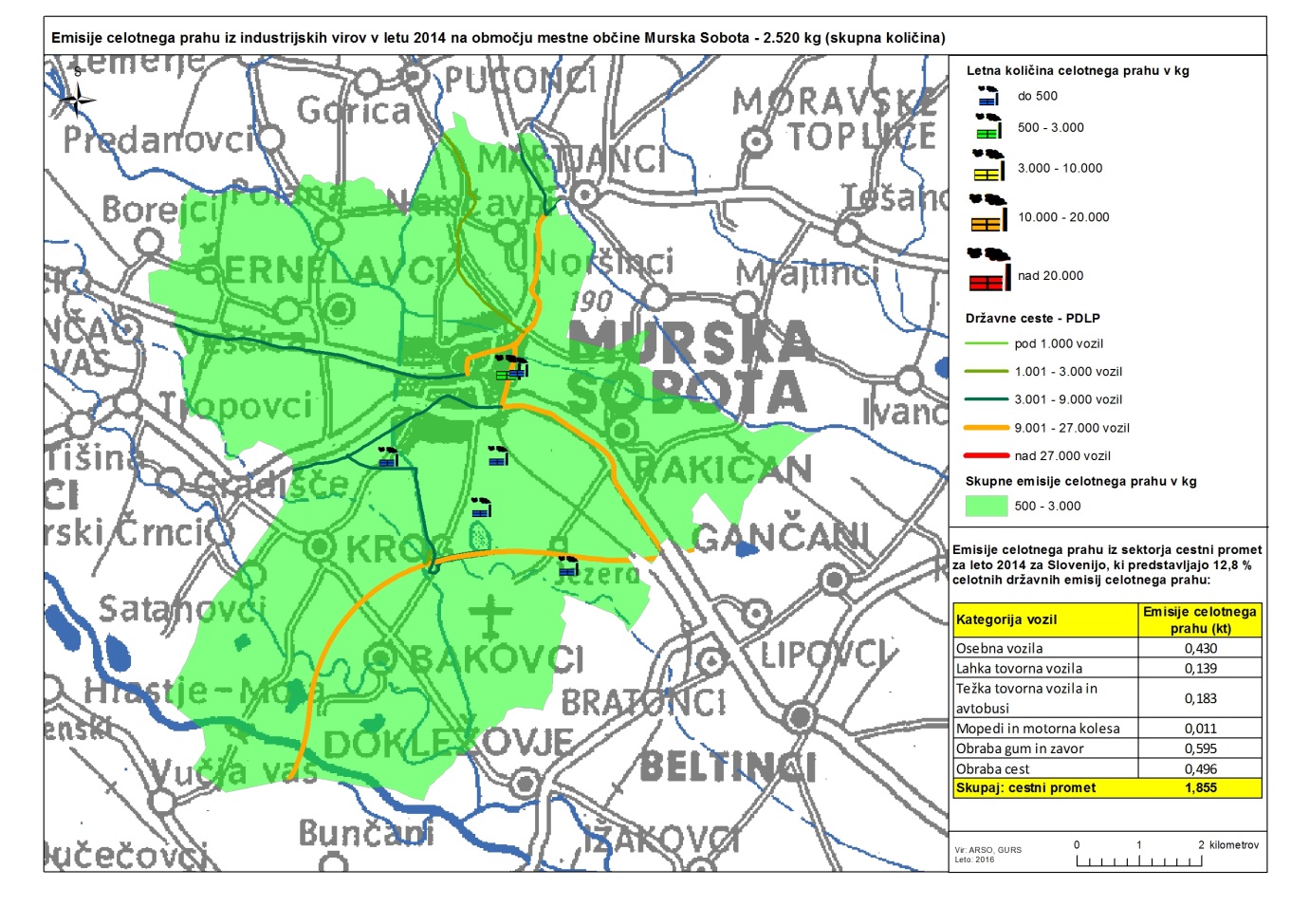 Slika 4: Lokacije posameznih virov emisij celotnega prahu v Mestni občini Murska Sobota.Na merilnem mestu Murska Sobota je bilo v letu 2009 opravljeno vzorčenje zaradi določitve virov z uporabo receptorskega modeliranja. Najpomembnejši viri so bili povezani s prometom, izgorevanjem lesne biomase, resuspenzijo in sekundarnimi anorganskimi delci, ki nastajajo z oksidacijo in pretvorbo plinastih izpustov (predvsem SO2, NOx in NH3) in imajo bolj regionalen značaj. Ker se je v zadnjem obdobju zlasti na podeželju precej povečal delež gospodinjstev, ki se ogrevajo na lesno biomaso, rezultati porazdelitve po virih iz leta 2009 niso več reprezentativni. Poleg tega leži merilno mesto Rakičan zunaj urbanega središča. Za relevantne podatke, ki se nanašajo na aktualno stanje v Murski Soboti, je treba opraviti ponovno vzorčenje v samem mestu. 4. Ukrepi za zmanjšanje onesnaženosti in organi, odgovorni za izvajanje ukrepovUkrepi za zmanjšanje onesnaženosti zraka so usmerjeni na zmanjševanje emisij zaradi ogrevanja stavb (URE in OVE in odmik od uporabe fosilnih goriv) in emisij prometa. Del ukrepov, ki ne zahtevajo velikih finančnih virov, je usmerjen v promocijo, komuniciranje, ozaveščanje, informiranje ciljnih javnosti in prikaz dobrih praks ter so enakovredni tistim, ki zahtevajo znatna finančna sredstva.  4.1 Ukrepi na področju spodbujanja učinkovite rabe energije in obnovljivih virov energije Osnovni cilj pri načrtovanju ukrepov glede ogrevanja stavb je zmanjšanje potrebe po toplotni energiji. V naslednjem koraku so ukrepi usmerjeni v spodbujanje ogrevanja stavb z daljinskim ogrevanjem (prednostno z OVE), vključno z DOLB in geotermalno energijo, ter ogrevanja s plinom na zgoščenih območjih poselitve. Na preostalem delu nezgoščene poselitve pa so ukrepi usmerjeni k spodbujanju zamenjave zastarelih malih kurilnih naprav z novimi ali s toplotnimi črpalkami in ozaveščanju ter seznanjanju uporabnikov teh naprav o takem načinu upravljanja, ki povzroča čim manjše izpuste delcev.4.1.1 Daljinsko ogrevanje 4.1.1.1 Vzdrževanje sistema daljinskega ogrevanja, njegova optimizacija in povečevanje njegove učinkovitosti ter proučitev možnosti odjema iz sistema daljinskega ogrevanja iz geotermalne energijeMestna občina Murska Sobota (v nadaljnjem besedilu: občina) bo izvajala program daljinskega ogrevanja, v katerem je na območjih z večjo gostoto odjema, določeno na parcelno številko natančno, kot prednostni vir ogrevanja določeno priključevanje na sistem daljinskega ogrevanja. Občina bo program izvajala na območjih, na katerih že obstaja ali je predvideno omrežje daljinskega ogrevanja, omogoča pa tudi možnost širitve daljinskega ogrevanja in uporabo geotermalne energije. Ta ukrep se upošteva pri izdajanju občinskih smernic k vsem načrtovanim posegom v prostor.Občina bo vzdrževala sistem daljinskega ogrevanja in ga optimizirala ter povečevala njegovo učinkovitost.Proučila se bo možnost odjema iz sistema daljinskega ogrevanja iz geotermalne energije.Nosilec ukrepa: občina4.1.1.2 Povečevanje odjema iz daljinskega ogrevanjaObčina bo uresničevala program povečevanja odjema iz daljinskega ogrevanja, v katerem je na območjih z večjo gostoto odjema, določeno na parcelno številko natančno, obveznost priključevanja na sistem daljinskega ogrevanja označena kot prednostni vir ogrevanja.Priključevanje objektov na sistem daljinskega ogrevanja se lahko spodbuja s subvencijami za postavitev toplotnih postaj. Sredstva za subvencijo bosta zagotovili država in lokalna skupnost. Nosilci ukrepa: država, občina, Komunala, javno podjetje, d. o. o., Murska Sobota 4.1.2 Ogrevanje s plinom4.1.2.1 Širitev plinovodnega omrežjaObčina je v svojih aktih (LEK) določila, da za območja, kjer plinovodno omrežje že obstaja ali je na podlagi akta predvidena njegova širitev, velja za prednostni način ogrevanja oskrba z zemeljskim plinom ali vgradnja toplotne črpalke. Ta ukrep se upošteva pri izdajanju smernic, projektnih pogojev in soglasij občine k vsem načrtovanim posegom v prostor.Koncesionar izvede širjenje plinskega omrežja v skladu s koncesijsko pogodbo in usmeritvami občine.Nosilci ukrepa: občina, ponudniki teh storitev4.1.2.2  Priključevanje objektov na plinovodno omrežjeZemeljski plin je okolju prijazno in najbolj kakovostno fosilno gorivo. Velik del urbaniziranega območja občine ima vzpostavljeno možnost oskrbe z zemeljskim plinom. Na teh območjih bo občina z različnimi ukrepi občane še naprej spodbujala k priključevanju in uporabi plina. Širitev distribucijskega omrežja zemeljskega plina v občini bo potekala skladno z občinskimi akti in izkazanim interesom občanov za priključevanje.Država bo spodbujala zavezance skladno z Uredbo o zagotavljanju prihrankov energije, da bodo na območju občine izvajali ustrezne investicije iz uredbe s ciljem povečati število gospodinjstev, ki se bodo priključila na plinovodno omrežje.Nosilci ukrepa: država, občina, ponudniki teh storitev4.1.3 Ukrepi na področju naprav za ogrevanje gospodinjstev 4.1.3.1 Dodatno spodbujanje zamenjave obstoječih kurilnih naprav z ustreznejšimi kurilnimi napravami in drugimi načini ogrevanja z obnovljivimi viri energijeZastarele kurilne naprave za ogrevanje gospodinjstev so eden od glavnih virov onesnaževanja zraka z delci PM10. Da bi spodbudili pospešeno zamenjavo zastarelih kurilnih naprav s sodobnejšimi, varnejšimi in varčnejšimi (energetska učinkovitost novih kurilnih naprav je najmanj 90 %) in hkrati upoštevali cilje za povečanje deleža obnovljivih virov v energetski bilanci na državni ravni, se v okviru razpisov države za spodbujanje vgradnje sodobnih kurilnih naprav na biomaso, toplotnih črpalk in drugih načinov uporabe obnovljivih virov energije za ogrevanje določijo ugodni pogoji. Državne subvencije za nakup kurilnih naprav na lesno biomaso na območjih, ki je v skladu z občinskimi akti predvideno za daljinsko ogrevanje ali za oskrbo z zemeljskim plinom kot prednostnima načina ogrevanja, ne bo mogoče dobiti. Vgradnja toplotnih črpalk na območju, kjer je kot prednostni način ogrevanja določena uporaba zemeljskega plina in na območjih, kjer ni določen prednostni način ogrevanja, se lahko spodbuja z dodatnimi subvencijami države in občine.Nosilca ukrepa: država, občina4.1.3.2 Svetovanje občanom o uporabi za boljše posluževanje malih kurilnih naprav in merjenje vlažnosti lesne biomase Izvajalci dimnikarskih storitev vsako leto najmanj dvakrat prihajajo v gospodinjstva, ki imajo male kurilne naprave na trdno gorivo in lahko bistveno vplivajo na porabo goriva – njihov izkoristek in izpuste delcev iz malih kurilnih naprav.Izvajalci dimnikarskih storitev bodo ob vsakem obisku in opravljanju storitev sprotno ocenjevali:stanje male kurilne naprave in ustreznost njene uporabe (vzdrževanje, pomanjkljivosti, dovod zraka ipd.),stanje dimnika in odvodnih naprav ter njihovo čiščenje in vzdrževanje,stanje trdnih goriv (da so brez kemičnih primesi in premazov; vlažnost drv) in primernost njihovega skladiščenja.Izvajalci dimnikarskih storitev bodo seznanjali uporabnike dimnikarskih storitev o energetski učinkovitosti malih kurilnih naprav in svetovali glede izbire, vzdrževanja in uporabe malih kurilnih naprav in z njimi povezanih dimovodnih naprav, zračnikov in pomožnih naprav.Izvajalci dimnikarskih storitev kot sestavni del svoje dejavnosti svetujejo občanom glede uporabe malih kurilnih naprav, vključno s pregledom kakovosti in meritvami vlažnosti lesne biomase in posebnim poudarkom na preprečevanju kurjenja vlažnih drv. Ob morebitnih manjših pomanjkljivostih na napravah in gorivu bodo občanom dana priporočila in navodila, kako jih odpraviti, da bodo doseženi boljši izkoristek goriva, manjši izpusti delcev in večja varnost uporabe kurilnih naprav. Ministrstvo, pristojno za okolje, bo organiziralo dodatno izobraževanje vseh izvajalcev dimnikarskih storitev, zagotovilo zgibanke in finančno pokritje dodatnih stroškov dimnikarskih družb.Ministrstvo, pristojno za okolje, bo v letu 2017 za vse izvajalce dimnikarskih storitev nabavilo merilnike vlažnosti drv.Izvajalci dimnikarskih storitev bodo ob vsakem opravljanju storitev gospodinjstvu ponudili merjenje vlažnosti drv, v vsakem primeru pa jo bodo morali opraviti na zahtevo gospodinjstva.Izvajalci dimnikarskih storitev bodo ob opravilu svoje storitve (če bodo izmerili, da ima mala kurilna naprava majhen izkoristek in prevelike izpuste) gospodinjstvom svetovali, da je zaradi enega ali obeh vzrokov treba napravo zamenjati s sodobno, in jih seznanili tudi s tem,  da država na območjih preseganj mejnih vrednosti z razpisi Eko sklada zagotavlja po odlokih o načrtu za kakovost zraka dodatna finančna sredstva kot spodbudo za zamenjavo zastarelih malih kurilnih naprav.Občinska uprava bo zagotovila promocijo svetovanja dimnikarjev v lokalnih sredstvih javnega obveščanja. Ocenjuje se, da je glede na sedanje stanje s pravilno uporabo naprav in kurjenjem zračno suhe biomase tehnično mogoče zmanjšati izpuste delcev iz obstoječih malih kurilnih naprav v povprečju za 50 %, porabo goriva pa za 15 %. Cilj je, da v treh letih z izobraževanjem in ozaveščanjem občanov dosežemo 20-odstotno zmanjšanje emisij trdnih delcev iz malih kurilnih naprav na trdno gorivo in hkrati zmanjšamo specifično porabo trdnih goriv za 10 % samo s tem ukrepom. Nosilci ukrepa: država, občina, izvajalci dimnikarskih storitev 4.1.3.3 Izobraževanje in vzpostavitev posebnega spletnega mesta za pametno uporabo lesne biomase kot goriva v malih kurilnih napravahMinistrstvo, pristojno za okolje, v sodelovanju z ministrstvom, pristojnim za gospodarstvo, in ministrstvom, pristojnim za gozdarstvo, vzpostavi, vzdržuje in izboljšuje odzivno spletno mesto za pametno uporabo lesne biomase kot goriva v malih kurilnih napravah. Občina vzpostavi povezavo na spletno stran tega ministrstva.Za uspešno uporabo informacij s spletnih mest se izvaja promocija spletnega mesta, informacije pa se lahko gospodinjstvom sporočajo tudi drugače. Občina pred vsako kurilno sezono na krajevno primeren način oglašuje spletno mesto in v sodelovanju z ministrstvom, pristojnim za okolje, po svoji oceni na podlagi vsebin s spletnega mesta v gospodinjstva dostavlja ustrezna tiskana gradiva.Ministrstvo, pristojno za okolje, pred začetkom kurilne sezone in v posebnem obdobju mogočega poslabšanja kakovosti zraka v okviru napovedi objavi tudi informacijo o pomembnosti pravilne uporabe lesne biomase kot goriva v malih kurilnih napravah in drugih ukrepih, ki zmanjšujejo izpuste.Nosilca ukrepa: država, občina4.1.3.4 Izvajanje poostrenega nadzora nad kurjenjem odpadkov v malih kurilnih napravahDržava bo poostreno nadzorovala kurjenje gorljivih odpadkov v malih kurilnih napravah. V ta namen bo povečala učinkovitost delovanja dimnikarskih storitev za izvajanje tega ukrepa in izboljšala sistem za izvedbo ukrepa.Ministrstvo, pristojno za okolje, bo v enem letu od sprejetja tega odloka pripravilo vse potrebne predpise in zagotovilo učinkovit sistem za nadzor ob sumu kurjenja gorljivih odpadkov v mali kurilni napravi.Ministrstvo, pristojno za okolje, bo v enem letu od sprejetja tega odloka povečalo odzivnost ob prijavah suma kurjenja gorljivih odpadkov v malih kurilnih napravah.Inšpektorat, pristojen za okolje, bo ob začetku kurilne sezone, enkrat v kurilni sezoni in enkrat izven kurilne sezone izvaja povečal število poostrenih nadzorov. Pri tem bo sodeloval tudi z ministrstvom, pristojnim za zdravje, in sicer tako, da bo ob ugotovljenih kršitvah intenzivno in sprotni komuniciral z javnostjo s ciljem v celoti odpraviti te kršitve.Nosilec ukrepa: država4.1.3.5 Zagotavljanje kakovosti lesnih goriv v malih kurilnih napravah prek skupne spletne platformeDržava vzpostavi platformo za trženje lesnih goriv v Sloveniji, ki jo vzpostavi in upravlja Gozdarski inštitut Slovenije.Gozdarski inštitut Slovenije bo vzpostavil tudi posebno spletno stran, na kateri bodo vsi ponudniki lesne biomase ponujali svoje produkte. Na spletnih straneh bodo objavljene dobre prakse o kakovosti goriv in informacije o pripravi in prodaji lesne biomase za ogrevanje (tehnologije, varnost, analize, napovedi, potrebe lesne industrije, stanje in zdravje gozdov, tržna poročila in napovedi …).Nosilec ukrepa: država4.1.3.6 Vzpostavitev in delovanje mobilnega demonstracijskega centra za kurjenje v malih kurilnih napravahDržava bo v letih 2017–2018 vzpostavila mobilni demonstracijski center za kurjenje v malih kurilnih napravah (v nadaljnjem besedilu: MDCMKN) s ciljem celovito prikazati pravilno pripravo drv in pravilno kurjenje v mali kurilni napravi. S prikazom v fizični in digitalni obliki se bodo sedanjim in potencialnim uporabnikom malih kurilnih naprav prenašala potrebna znanja in informacije za ekonomično in okoljsko prijazno uporabo malih kurilnih naprav.Država bo v sodelovanju z občino zagotavljala, da bo MDCMKN v mesecih pred začetkom kurilne v celotni občini seznanjal občane s pravilno pripravo drv v zimsko-pomladanskih mesecih in pravilnim kurjenjem v malih kurilnih napravah.Nosilca ukrepa: država, občina4.1.4 Horizontalni ukrepi 4.1.4.1 Lokalna energetska zasnovaLokalni energetski koncept in odlok o načrtu kakovosti zraka se izvajata usklajeno. Nosilec ukrepa: občina4.1.4.2 Informiranje in spodbujanje zmanjševanja toplotnih izgub stavb Z zmanjševanjem toplotnih izgub stavb se zmanjšuje potreba po toploti za ogrevanje, sorazmerno s tem pa se zmanjšujejo tudi emisije onesnaževal zaradi ogrevanja. Energetska sanacija stavb je glavni dolgoročni ukrep za zmanjšanje onesnaženosti zraka. Energetska sanacija stavb se lahko spodbuja s subvencijami države. Občina bo zagotavljala prostore in delovno opremo za dejavnosti energetskosvetovalne službe ENSVET. Služba bo okrepljena, občane pa bo obveščala o možnosti brezplačnih energetskih nasvetov in pridobivanju informacij o nepovratnih sredstvih in posojilih, ki jih Eko sklad v okviru svojih dejavnosti namenja za zmanjševanje toplotne izgube stavb.Nosilci ukrepa: država, občina, ENSVET4.1.4.3 Rezervacija območij za nizkoenergetsko gradnjo masivnih lesenih objektov, ogrevanih z obnovljivimi viri energije, zasnovanih in postavljenih z upoštevanjem vrednosti in meril v okolju mesta razpoznane identitetne – tradicionalne arhitekture  Občina bo pri izdelavi podrobnejših prostorskih aktov na nezgoščenih območjih poselitve, kjer nista kot prednosten način ogrevanja določena daljinsko ogrevanje in ogrevanje s plinom, investitorje spodbujala za gradnjo masivnih lesenih objektov z nizko porabo energije za ogrevanje in hlajenje z obnovljivimi viri energije.Država lahko zagotavlja za tako gradnjo posebne spodbude.Priporočilo je, da se na takem rezerviranem območju gradijo stanovanjski ali drugi objekti, ki bodo prilagojeni značilnostim identitetnih objektov v pomurski kulturni krajini. Priporoča se upoštevanje razpoznavnih značilnosti, kot so: stavbe so pritlične, oblika tlorisa je vzdolžna ali lomljena v obliki črke L ali U. Razmerje med ostenjem in streho jen 0,6 – 1,2 : 1, oblika strehe je strma dvokapnica s čopi z napušči na osončeni strani, kritina so zarezniki. Lesena konstrukcija (stebri z vpetimi plohi) je v večini primerov zaščitena z glinenim ometom in pobarvana z belo apneno barvo. Okenske odprtine so zgoščene na osončenih fasadah, njihova velikost ustreza sodobnim zahtevam pravilne osvetlitve prostorov z dnevno svetlobo. Izvirnost arhitekturnega oblikovanja stavbnih podrobnosti naj sledi značilnostim identitetnega stavbarstva. Nosilca ukrepa: občina, država4.1.4.4 Vzpostavi se organizirano energetsko upravljanje objektov v občinski lastiObčina je energetsko pregledala vse šole in vrtce, za večino javnih objektov so izdelane energetske izkaznice ali pa postopek teče. Do konca leta 2017 bo občina v objektih javnih zavodov, stavbi mestne uprave in TVD Partizan uvedla energetsko knjigovodstvo, prednostno načrtuje energetsko sanacijo za stavbo mestne uprave in TVD Partizan do konca leta 2019.Za preostale javne objekte (šole in vrtce) je energetska sanacija predvidena do konca leta 2020.Nosilca ukrepa: občina, država4.1.4.5 Natančna evidenca malih kurilnih napravIzvajalci dimnikarskih storitev sporočajo podatke o kurilnih napravah in izmerjenih vrednostih emisij dimnih plinov (vrsta, tip, starost, moč kurilne naprave, rezultati meritev dimnih plinov, vrsta goriva, vlažnost drv itd.) v posebno spletno aplikacijo (EviDim). Država zagotovi povezljivost evidenc o nepremičninah Geodetske uprave Republike Slovenije, evidenc kurilnih naprav in evidenc o energetskih izkaznicah stavb.Država zagotovi, da so ti podatki neposredno dostopni tudi občinam.Nosilci ukrepa: država, izvajalci dimnikarskih storitev4.2 Ukrepi na področju prometa Ukrepi na področju prometa prednostno temeljijo na prehodu (in vračanju) k trajnostni mobilnosti. Pri uporabi motorjev z notranjim izgorevanjem pa se spodbuja zamenjava takih motorjev z motorji brez izpustov ali z minimalnimi izpusti delcev ter k povečevanju učinkovitosti vseh vrst prometa. 4.2.1 Spodbujanje trajnostnega mestnega prevozaObčina izvaja celostno prometno strategijo mesta Murska Sobota ter načrt trajnostne mobilnosti na območju mesta Murska Sobota. Prednostni ukrepi so:spodbujanje kolesarjenja z umestitvijo novih kolesarskih stez na vseh ravneh,izboljšanje sistema javnega potniškega prometa (kakovostne storitve, prestopne točke, informiranje, zagotavljanje varnosti),izboljšanje infrastrukture javnega potniškega prometa za invalide, da bo ta zanje fizično dostopna,izboljšanje dostopnosti šol, vrtcev, bolnišnice, odprava ovir za gibalno omejene osebe na infrastrukturi, javnih površinah in vstopih v javne ter poslovne prostore,zagotovitev večje prometne varnosti za šolajočo se mladino,zmanjšanje nasprotovanj med različnimi oblikami prometa,zmanjšanje negativnega vpliva prometa na zdravje,povečanje območja, ki ga pokriva sistem javnega potniškega prometa, zmanjšanje povečevanja cestnega prometa,urejanje mirujočega prometa,zbrane parkirnine se namensko uporabijo za ukrepe spodbujanja javnega potniškega prometa in zmanjševanje onesnaženosti zraka, razbremenitev prometa v središču mesta z izgradnjo potrebnih obvoznic okrog mesta Murska Sobota.Nosilca ukrepa: občina, država (v delu, ki se nanaša na obvoznice in spodbude za JPP)4.2.2 Nadgradnja mestnega potniškega prometaObčina izboljša učinkovitost mestnega potniškega prometa z naslednjimi ukrepi:mestni avtobus ostaja še naprej brezplačen,zagotovitev primerne obveščenosti potnikov na postajališčih,izboljšanje kakovosti in ugleda storitev javnega potniškega prometa,spodbujanje delodajalcev in zaposlenih k uporabi javnega potniškega prometa za prevoz na delo,vključevanje delodajalcev v pripravo voznih redov, promocija storitev in spodbujanje uporabe javnega potniškega prometa pri otrocih in njihovih starših ali skrbnikih,zagotavljanje prometne in osebne varnosti,prilagajanje spremenjenim gospodarskim in družbenim razmeram.Nosilec ukrepa: občina, izvajalec JPP4.2.3 Zagotovitev parkiranja koles Občina zagotovi izgradnjo in ureditev parkirišč za parkiranje in varno shranjevanje koles pred najbolj obiskanimi javnimi stavbami v mestu ter na drugih območjih parkirišč za kolesa (železniška in avtobusna postaja, Slovenska ulica, Soboško jezero). Občina bo izvedla ukrepe v skladu s celostno prometno strategijo.  Nosilec ukrepa: občina4.2.4 Nadgraditev obstoječih postaj/postajališč JPP za večjo prometno varnost in standarde kakovosti storitev JPPObčina zagotovi boljše povezave pločnikov do avtobusnih postajališč in ureditev varnih dostopov. Občina nadgradi avtobusno postajo in avtobusna postajališča, da bodo zadoščala sodobnim standardom in bodo lahko dostopna tudi invalidom. Kakovostno omrežje javnega potniškega prometa bo občina zagotavljala predvsem z izboljšanjem pokritosti mesta, pogostostjo voženj in možnostjo prestopanja med mestnimi in primestnimi avtobusi ter vlaki.Občina in podjetje mestnega in primestnega prometa zagotovita na odzivnih spletnih straneh ažurne in točne podatke o voznih redih avtobusov oziroma prihodih in odhodih na postajališče.Nosilec ukrepa: občina4.2.5 Trajnostna parkirna politikaZ učinkovito povezavo parkirišč na mestnem obrobju z javnim potniškim prometom in kolesarsko povezavo bo mestno središče manj prometno obremenjeno.  V prostorskih aktih občine so določene lokacije novih parkirnih hiš in garaž.	Nosilec ukrepa: občina4.2.6 Urejanje javnega potniškega prometa JPP pri obnovi svojega voznega parka pospešeno nadomešča stara vozila s takimi, ki ustrezajo najmanj standardu EEV ali Euro VI. Ukrep je podprt z državnimi subvencijami.Za večji delež potnikov v javnem potniškem prometu se prilagodi vozni red, poveča pogostnost odhodov/prihodov mestnih avtobusov, informacije se objavijo na elektronski tabli, vozni redi avtobusov pa se prilagodijo šolskim urnikom. Posebna pozornost se nameni povezavi naselij z železniškimi postajami za zadovoljitev potreb dnevnih migrantov, pri čemer je treba zagotoviti večjo točnost in zanesljivost železniškega prometa. Vozni redi in povezave rednih in šolskih prog prevozov se dodatno uskladijo.Nosilci ukrepa: občina, država, prevoznik4.2.7 Spodbujanje izdelave mobilnostnih načrtov in trajnostne mobilnostiSubjekti javnega sektorja in gospodarskega sektorja na območju občine, ki do konca leta 2016 še niso izdelali mobilnostnih načrtov in ki imajo več kot 30 zaposlenih, naj jih za svoje potrebe izdelajo in v njih določijo ukrepe za povečanje trajnostne mobilnosti. Občina bo v letu 2017 sprejela celostno prometno strategijo. Državni organi in drugi subjekti javnega sektorja ter gospodarstva na območju občine morajo ukrepe iz svojih načrtov medsebojno uskladiti.Državni organi in drugi subjekti javnega sektorja ter gospodarstva izvajajo ukrepe iz načrta in po potrebi načrte uskladijo in posodobijo.Nosilci ukrepa: občina, država, posamezni subjekti javnega sektorja in gospodarski sektor4.2.8 Preusmeritev tovornega prometa na železnico Zaradi povečanega tovornega prometa, ki ga imajo predvsem večji industrijski obrati, se ocenjuje, da so emisije prahu iz tovornega cestnega prometa dokaj visoke, zato jih je treba bistveno zmanjšati. Vsi nosilci izvajajo ukrepe, da se večji del tovornega prometa preusmeri na železnico. Nosilci ukrepa: država, občina, izvajalci gospodarskih dejavnosti, ki imajo svoje obrate na območju občine, Slovenske železnice in Gospodarska zbornica Slovenije4.2.9 Optimizacija zimskega posipanja in soljenja cest Ceste se bodo kar največ je mogoče plužile, da se bo zmanjšala potreba po posipanju. Posipavale se bodo samo s soljo (natrijevim kloridom) ali s soljo z dodatki kalcijevih in magnezijevih kloridov. Posipanje z drobljenimi kamnitimi agregati je dopustno samo v izjemnih posebnih vremenskih razmerah. Ti izjemni primeri se opredelijo v načrtih zimske službe. Enako velja tudi za posipanje površin za pešce. Posipavanje s kamnitimi agregati je še vedno dopustno na malo ali zelo malo obremenjenih cestah nižjega reda na makadamskih voziščih, kjer bi drugačen način zimskega vzdrževanja povzročal prevelike težave v prometu. Ti odseki cest morajo biti opredeljeni v načrtih zimske službe. Nosilci ukrepa: občina, država, izvajalci zimske službe4.2.10  Komunalna vozila in taksi službaVozni park komunalnih služb se bo postopoma obnavljal z vozili na stisnjen zemeljski plin, hibridni ali električni pogon. Dopusten je tudi nakup vozil na pogon z notranjim izgorevanjem, ki ustrezajo najmanj emisijskemu razredu Euro VI. Podjetja pripravijo akcijske načrte za uvajanje okolju prijaznih vozil v svoje vozne parke.Občina določi pogoje za taksi službo in voznike taksijev ter dostavnih vozil spodbuja k uporabi vozil z manjšim izpustom prašnih delcev. Podjetja pripravijo akcijske načrte za uvajanje okolju prijaznih vozil v svoje vozne parke.Država lahko zagotovi dodatne spodbude za zamenjavo vozil.Nosilci ukrepa: država, občina, izvajalci občinskih komunalnih javnih služb, taksi služb, dostavnih služb4.2.11 Spodbujanje elektromobilnosti in njen prebojNe glede na to, da je končni cilj z vidika kakovosti zraka prehod k prevozu blaga na železnici in k trajnostni mobilnosti potnikov, lahko v prehodnem obdobju prehod z dizelskih motorjev osebnih avtomobilov na elektromotorje pomembno prispeva k zmanjšanju izpustov delcev.Občina in država bosta usklajeno zagotavljali ukrepe za odpravljanje ovir za preboj elektromobilnosti in njegovo spodbujanje, zlasti pa:občina bo na svojih zemljiščih omogočila postavitev ustrezne pametne polnilne infrastrukture ob upravnih občinskih objektih, ob objektih upravnih enot, fakultet, študentskih domov, bolnišnic in zdravstvenih domov in drugih objektih občinske in državne javne uprave, kjer imajo občani dnevne opravke. Občina bo po ureditvi - rezervaciji zemljišč ponudila ustrezno usposobljenemu subjektu, ki izvaja dejavnost storitve polnjenja, da postavi ustrezno pametno polnilno infrastrukturo, pri čemer bodo polnilnice delovale pri pobiranju stroškov polnjenja, pobiranja parkirnine ob možnostih sodobnih načinov plačila,občina (oziroma upravniki parkirišč z več kot 50 parkirnimi mesti) bo na javnih parkiriščih v mestu zagotovila, da bo vsaj 2 % parkirnih mest opremljenih z ustrezno pametno polnilno infrastrukturo. Občina bo po ureditvi – rezervaciji zemljišč ponudila ustrezno usposobljenemu subjektu, ki opravlja dejavnost polnjenja, da postavi ustrezno pametno polnilno infrastrukturo, pri čemer bodo polnilnice omogočale uporabo sodobnih načinov plačila,občina bo s predpisi uredila, da morajo bodoči investitorji skupnih stanovanjskih stavb od leta 2018 naprej na parkiriščih lastnikov stanovanj, kjer je več kot 30 parkirnih mest, zagotoviti na to število parkirnih mest vsaj eno parkirno mesto za parkiranje z ustrezno pametno polnilno infrastrukturo,občina spodbuja trgovce in gostince, da opremijo parkirne površine z ustrezno pametno polnilno infrastrukturo, občina bo spodbujala zamenjavo zastarelih komunalnih vozil z nizkimi emisijskimi razredi EURO s hibridnimi ali elektrovozili, pri čemer bodo komunalna podjetja postopno zagotovila potrebno pametno polnilno infrastrukturo,država bo glede na finančne vire vsaj tri leta zagotavljala ustrezne spodbude za nakup osebnih in poslovnih vozil, avtobusov in komunalnih vozil, pri čemer bo delež spodbud za območja s slabo kakovostjo zraka višji,država lahko zagotavlja dodatne spodbude za infrastrukturo za elektromobilnost.Nosilca ukrepa: občina, država4.2.12 Spodbujanje uporabe stisnjenega zemeljskega plinaEkološki vidik je pri načrtovanju prometa postal eden od najpomembnejših postavk pri razvoju in načrtovanju novih rešitev. Za doseganje želenih okoljskih in tudi ekonomskih ciljev je treba pri prometnem načrtovanju tudi smernice razvoja trajnostne mobilnosti, katerih del je uvajanje alternativnih pogonskih goriv. Kot okoljsko, ekonomsko in tehnološko najprimernejše alternativno pogonsko gorivo se vse bolj uveljavlja stisnjen zemeljski plin ali CNG (angl. compressed natural gas).Uporabo CNG je treba spodbujati predvsem:v javnem potniškem prometu občine,v občinskih javnih gospodarskih službah,v drugih storitvenih panogah (taksi služba, pošta, prevozniki …),v osebnem potniškem prometu.Skladno z zelo načelnimi in splošnimi usmeritvami Operativnega programa za izvajanje Evropske kohezijske politike v obdobju 2014–2020 in drugih usmeritev s področja varovanja zraka je treba izoblikovati polnilno infrastrukturo z naslednjimi cilji:razviti je treba tipske polnilne postaje, ki bodo zadostile potrebe (zmogljivosti polnjenja) veliki večini uporabnikov, usmeriti se je treba primarno v oskrbo vozil, hkrati pa izkoristiti druge potenciale stisnjenega zemeljskega plina in polnilne infrastrukture (polnjenje premičnih zalogovnikov za nadomeščanje ekonomsko manj ugodnih energentov: kurilno olje in utekočinjen naftni plin),ob polnilni postaji za stisnjen zemeljski plin je treba na polnilnico namestiti tudi polnilno postajo za električna vozila z zadostno zmogljivostjo (hitre polnilne postaje),nujno je vključevanje obnovljivih virov energije (biometan), objekt mora ustrezati standardom oz. usmeritvam s področja učinkovite rabe energije.Nosilci ukrepa: občina, država, Mestni plinovodi, d. o. o.4.2.13 Izboljšanje cestne infrastrukture za kolesarje in pešceIzboljša se cestna infrastruktura za pešce in kolesarje ob lokalnih in državnih cestah, da bi omogočili nemotorizirane oblike prevoza iz bližnjih zaselkov. Občina in država izdelata načrt, da se vse kolesarske steze povežejo v enotno omrežje in da se zagotovi izgradnja teh povezav vsaj do konca leta 2020.Nosilca ukrepa: država, občina4.2.14 Omejevanja in umirjanje prometaObčina izvaja načrt omejevanja in umirjanja prometa – uvajanje »cone 30« na mestnih ulicah, kjer je veliko žrtev prometa in so najbolj ranljivi otroci. Posebna pozornost bo pri omejevanju in umirjanju prometa poleg prometne varnosti namenjena tudi urejanju problematičnih pešcon in izpostavljenih območij za varen in učinkovit kolesarski promet (prenova mestnega središča (Slovenska ulica, Trg zmage, del Cvetkove in Zvezne ulice, Kardoševe ulice), krožišče Gregorčičeva in Lendavska ulica itd.).Sicer pa bo občina izvedla ukrepe v skladu s celostno prometno strategijo.Nosilca: občina, država4.2.15 Odprava zastojev v prometu in zagotavljanje visoke prometne pretočnostiDokler večina ljudi za prevoz uporablja osebne avtomobile, je eden od pomembnih ukrepov odprava zastojev in povečanje prometne prepustnosti, pri čemer ima še posebno prednost zagotavljanje pretočnosti javnega potniškega prometa.Na območju občine bo v okviru celostne prometne strategije narejena ustrezna analiza prometne prepustnosti in na njeni podlagi izvedeni zlasti naslednji ukrepi: predvidena je gradnja južne, vzhodne in zahodne obvoznice, ki bo končana v nekaj letih,gradnja krožišč na problematičnih križiščih, kjer so pogoste prometne nesreče in zastoji,gradnja dodatnega pasu za razvrščanje v križiščih, kjer bo mogoče zagotoviti potrebna zemljišča,posodobitev cestne infrastrukture ob trgovskih centrih,posodobitev semaforjev s senzorji in uravnavanje prometa na podlagi zgoščenosti prometa,izključevanje semaforjev zunaj »dnevne potrebe – v nočnih urah«,uvedba dovoljenega zavijanja desno kljub rdeči luči na semaforju,označitev avtobusnih postajališč na cestišču,pred/med množičnimi prireditvami v občini bo javnost po spletu, s publikacijami ali kako drugače prek medijev obveščena o možnostih parkiranja in  o lokaciji P&R v kombinaciji z JPP.4.2.16 Spodbujanje zamenjav pogona – goriva osebnih avtomobilovDokler se večina ljudi prevaža z osebnimi avtomobili, je eden od pomembnih ukrepov tudi zamenjava avtomobilov z dizelskim motorjem s priredbo avtomobilov na pogon na stisnjen zemeljski plin (CNG) in bioplin.Država, občina in dobavitelji navedenih energentov proučijo možnosti ter uvedejo potrebne pospeševalne ukrepe, da se z vgradnjo in prilagoditvijo motorjev izpusti čim bolj zmanjšajo.Država lahko zagotovi dodatne spodbude za prilagoditev vozil s pogonom na plin.Nosilca ukrepa: občina, država4.2.17 Priročnik in promocija varčne vožnje (prilagojen za kakovost zraka)Država izdela priročnik varčne vožnje s ciljem zmanjšati porabo goriva, povečati varno vožnjo in zmanjšati izpust delcev. Priročnik objavi na spletni strani ministrstva o kakovosti zraka.Država vsako leto izvaja razne aktivnosti v zvezi z varčno vožnjo v različnih oblikah in na tem področju sodeluje z različnimi deležniki.Občina se bo na svoj krajevno primeren način vključevala v obveščanje in uporabljala priročnik ter druga gradiva, pripravljena na državni ravni.Nosilca ukrepa: občina, država4.2.18 Ustanavljanje klubov lastnikov avtomobilov in skupne uporabe avtomobilov Za zmanjševanje števila avtomobilov bo država v sodelovanju z občino spodbujala in promovirala ustanavljanje lokalnih klubov lastnikov avtomobilov za skupno rabo avtomobilov. Namen skupne uporabe avtomobilov je, da skupinski lastniki avtomobilov skupno načrtujejo deljeno uporabo avtomobilov in jih tudi skupaj vzdržujejo.Nosilca ukrepa: država, občina4.2.19 Zagotavljanje prevoza na klic gibalno oviranim osebam in skupinam ljudi, ki nimajo ali ne želijo imeti osebnega avtomobila ter prevoza z območij, kjer ni smiselno imeti JPP z rednim voznim redom (prevoz na zahtevo)Da bi se zmanjšala uporaba osebnih avtomobilov, bo občina spodbujala uvedbo prevoza na zahtevo za gibalno ovirane osebe in skupine ljudi, ki nimajo ali ne želijo imeti osebnega avtomobila (v okviru mestnega JPP ali druge zasebne pobude, npr. upokojenci kot dodaten zaslužek), da bi bil tako zagotovljen prevoz z območij, kjer ni smiselno imeti JPP z rednim voznim redom.Nosilec ukrepa: občina4.2.20 Spodbujanje trajnostnega prevoza za prihod v službo Ministrstvo, pristojno za promet, v sodelovanju z ministrstvi, pristojnimi za okolje, gospodarstvo, javno upravo in zdravje, prouči še druge možnosti spodbujanja trajnostnega prevoza za prihod v službo, tudi z ugodnejšim vračilom potnih stroškov.Ministrstvo, pristojno za javno upravo, bo izdelalo nov model vrednotenja stroškov za povrnitev potnih stroškov in ga takoj uvedlo v uporabo, ministrstvo, pristojno za gospodarstvo, pa ga bo v sodelovanju z GZS poskusilo uvesti tudi v gospodarstvo.Nosilca ukrepa: država, GZS4.2.21 Zagotavljanje prevoza koles na avtobusih in vlakih v primestnem in medkrajevnem prometu Ministrstvo, pristojno za promet, v sodelovanju z izvajalci primestnega in medkrajevnega avtobusnega in železniškega prometa začne leta 2017 uvajati in zagotavljati prevoz koles na avtobusih in vlakih.Nosilec ukrepa: država4.2.22 Ureditev kolesarskih stez in cestišč za uporabo koles ter odprava ključnih pomanjkljivosti za množično uporabo kolesarjenja za dnevne opravkeObčina bo pregledala vse kolesarske poti, ki bi jih lahko uporabljalo več kolesarjev za dnevne opravke (prihod v službo, šolo, prihod do državnih-občinskih in javnih mest, prostočasne aktivnosti, trgovine in lokali, parki ….) ter ugotovila ključne pomanjkljivosti, kot so: manjkajoči deli kolesarskih stez; ovire na stezah; nepravilno ali pomanjkljivo postavljena križanja kolesarskih stez s cestami; nepravilno ali pomanjkljivo postavljena križanja kolesarskih stez s pločniki; nepravilno ali pomanjkljivo postavljena križanja kolesarskih stez z avtobusnimi postajališči; neosvetljeni deli stez; pomanjkljive označbe; nevarna križanja; poškodbe na stezah in cestah; pomanjkljivosti čiščenja pločnikov pozimi; pomanjkanje varnih stojal za kolesa; relativno nizka kolesarska kultura posameznikov; uporaba kolesarskih stez s kolesi na motorni pogon …Na podlagi analize bo občina začela postopoma odpravljati vse pomanjkljivosti.Nosilec ukrepa: občina4.2.23 Sprotna in intenzivna promocija novih kolesarskih stezObčina bo skupaj z drugimi deležniki (kolesarske mreže, športna združenja, okoljevarstvene organizacije, organizacije s področja varovanja zdravja, turistična združenja ipd.) sprotno ob »odprtju« kolesarskih stez, kolesarskih prireditvah (in športnih in rekreacijskih) in ob vseh priložnostih, zlasti pa na začetku kolesarske sezone, promovirala kolesarjenje za prevoz v službo in po dnevnih opravkih.Ministrstvo, pristojno za okolje, postane promotor, soorganizator (in po potrebi tudi plačnik dela stroškov), pri čemer se vsa gradiva in promocijski material označijo z glavo ministrstva, pristojnega za okolje, označbami kakovosti zraka v Sloveniji in navedbo, da ministrstvo, pristojno za okolje, podpira (in sofinancira) področje/prireditev s ciljem ustvariti trajne učinke na zdravje in okolje z vidika kakovosti zraka.Nosilca ukrepa: država, občina4.2.24 Sprotna in intenzivna promocija uporabe JPPObčina bo skupaj z drugimi deležniki (upokojenska združenja, delodajalci, okoljevarstvene organizacije, organizacije s področja varovanja zdravja, turistična združenja ipd.) sprotno ob »odprtju« novih avtobusnih prog, uvedbi novih avtobusov in ob vseh priložnostih ter zlasti na začetku šolske sezone, študijskega leta in ob drugih priložnostih promovirala javni potniški promet za prevoz v službo in po dnevnih opravkih.Ministrstvi, pristojni za okolje in promet, bosta dejavno sodelovali.Nosilca ukrepa: država, občina4.2.25 Ureditev pločnikov, varnih prehodov za pešce in odprava ključnih pomanjkljivosti, ki ovirajo pešačenjeObčina bo pregledala večino poti – pločnikov in prehodov za pešce –, ki jih bi lahko dejansko uporabljalo večje število pešcev za dnevne opravke (prihod v službo, šolo, do državnih/občinskih stavb in javnih mest, za prostočasne dejavnosti, obisk trgovin, lokalov, parkov ….), in odpravila ključne pomanjkljivosti, kot so: manjkajoči deli pločnikov, ovire na pločnikih, nepravilno ali pomanjkljivo postavljeni prehodi za pešce, neosvetljeni deli cest, nevarna križanja, luknje na cestah in neprijetnosti zaradi njih, ko mimo vozeča vozila ali kolesa pešce poškropijo, slabo čiščenje pločnikov pozimi itd).Občina bo na podlagi analize stanja začela odpravljati vse pomanjkljivosti.V mestu bodo vzpostavljene pešcone skupaj z ukrepi za omejevanje in umirjanje prometa na območju ožjega mestnega središča. Občina bo skupaj z državo promovirala nove površine za pešce in sodelovala z občani, da jih bodo dejansko začeli vsak dan uporabljati, s čimer se bo zmanjšala uporaba avtomobilov.Nosilca ukrepa: država, občina4.2.26 Promocija – kampanje:pešačenje in pohodništvoObčina in država bosta skupaj z drugimi deležniki (upokojenska združenja, delodajalci, okoljevarstvene organizacije, organizacije s področja varovanja zdravja, turistična združenja, kulturna društva ipd.) na pohodniških prireditvah  z množično udeležbo in ob drugih priložnostih promovirali pešačenje in pohodništvo tudi v smislu vsakodnevne hoje v službo in po opravkih skupaj s kombinacijo javnega potniškega prometa (pešačenje do postajališč in postaj). Cilj teh akcij je varovanje ustrezne kakovosti zraka.Ministrstvo, pristojno za okolje, postane promotor, soorganizator (in po potrebi tudi plačnik dela stroškov), pri čemer se vsa gradiva in promocijski material označijo z glavo ministrstva, pristojnega za okolje, označbami kakovosti zraka v Sloveniji in navedbo, da ministrstvo, pristojno za okolje, podpira (in sofinancira) področje – prireditev s ciljem trajnih učinkov na zdravje in okolje z vidika kakovosti zraka.pešačenje in tekaštvoObčina bo skupaj z drugimi deležniki (športna, kulturna in pohodniška društva, organizatorji športnih prireditev in maratonov, delodajalci, okoljevarstvene organizacije, organizacije s področja varovanja zdravja, turistična združenja ipd.) sprotno ob pohodih, tekaških tekmah in prireditvah ter ob maratonih in vseh priložnostih promovirala pešačenje in pohodništvo tudi v smislu hoje v službo in po opravkih ter skupaj s kombinacijo javnega potniškega prometa (pešačenje do postajališč in postaj). Cilj teh akcij je varovati kakovost zraka.Ministrstvo, pristojno za okolje, postane promotor, soorganizator (in po potrebi tudi plačnik dela stroškov), pri čemer se vsa promocijska in druga gradiva označijo z glavo ministrstva, pristojnega za okolje, označbami o kakovosti zraka v Sloveniji in navedbo, da ministrstvo, pristojno za okolje, podpira (in sofinancira) področje/prireditev s ciljem doseči trajne učinke na zdravje in okolje glede kakovosti zraka.pešačenje in planinarjenjeObčina in država bosta skupaj z drugimi deležniki (upokojenska združenja, delodajalci, okoljevarstvene organizacije, organizacije s področja varovanja zdravja, turistična združenja, planinska društva ipd.) promovirale pešačenje in pohodništvo tudi v smislu vsakodnevnega pešačenja v službo in po opravkih skupaj s kombinacijo javnega potniškega prometa (peš do postajališč in postaj). Cilj teh akcij je varovati kakovost zraka.Ministrstvo, pristojno za okolje, postane promotor, soorganizator (in po potrebi tudi plačnik dela stroškov), pri čemer se vsa promocijska gradiva označijo z glavo ministrstva, pristojnega za okolje, označbami kakovosti zraka v Sloveniji in navedbo, da ministrstvo, pristojno za okolje, podpira (in sofinancira) področje/prireditev s ciljem doseči trajne učinke na zdravje in okolje z vidika kakovosti zraka.Nosilca ukrepa: država, občina4.2.27 Kolesu prijazna vrtec in šolaVsakodnevno prevažanje otrok v šole in vrtce z avtomobili je tudi eden od razlogov za poslabševanje kakovosti zraka v mestih. Občina bo v sodelovanju z vrtci in šolami na svojem območju proučila vse možnosti drugačnega prihoda otrok v vrtec in šolo.V sodelovanju z vrtci in šolami bo odpravila ovire in vzpostavila vse potrebne pogoje, da bo čim več otrok prišlo v vrtec ali šolo peš, s kolesom ali javnim potniškim prometom.Nosilec ukrepa: občina4.2.28 Peš v šolo in vrtecOtroci iz vrtca in nižjih razredov osnovne šole bi morali več hoditi v vrtec/šolo peš in se manj prevažati s starši v avtomobilih.Občina se bo v sodelovanju z vrtci in osnovnimi šolami ter združenji staršev dogovorila o ukrepih, ki bodo omogočali otrokom varno pot v šolo ali vrtec peš, zato je treba:preveriti varnostne okoliščine in ustrezno ukrepati,preveriti prometno varnost in ustrezno ukrepati,odstraniti vse fizične ter druge ovire in prepreke na poti do šole,vzpostaviti vse potrebne infrastrukturne objekte in naprave za učinkovit in varen prihod otrok v vrtec in šolo.Občina bo v sodelovanju s starši in šolami znova preverila ustreznost zagotavljanja avtobusnih prevozov otrok v šolo in jih po potrebi spremenila. Nepotrebni avtobusni prevozi v bližini šol se ukinejo, tam, kjer ni avtobusnega prevoza v šolo, a bi bil potreben, pa se spet uvedejo. Zlasti je treba pri starših in mladih doseči, da se bodo bolj zavedali pomena in koristi pešačenja.Nosilec ukrepa: občina4.2.29 Uvedba izposoje koles v občiniObčina bo najpozneje v letu 2018 izboljšala sistem izposoje koles in v ta namen nabavila pet dodatnih koles. Za izposojo koles bo na območju občine zagotovila najmanj dva dodatna kraja izposoje. Sistem izposoje koles se bo posodabljal skladno s celostno prometno strategijo. Država lahko v ta namen zagotovi dodatne spodbude.Nosilca ukrepa: država, občina4.3 Ukrepi na drugih področjih 4.3.1 Podporni in drugi ukrepi4.3.1.1 Povečanje učinkovitosti javne uprave za boljšo kakovost zrakaJavna uprava, celoten javni sektor in javne službe lahko za svoje delovanje bolje izkoristijo možnosti svetovnega spleta za manjše obremenjevanje okolja, tudi na področju kakovosti zraka.Javna uprava, javni sektor in javne službe bodo izkoristile vse možnosti, ki jih omogoča svetovni splet, da bodo zasebni in poslovni uporabniki lahko urejali svoje zadeve z njimi na daljavo.Za uresničitev tega cilja bodo v naslednjih treh letih še več svojega dela prilagodili elektronskemu poslovanju prek spleta in bodo zato potrebe po fizičnem dostopu do njih znatno manjše.Nosilci ukrepa: država, občina in vsi subjekti javnega sektorja ter javnih služb z njune pristojnosti4.3.1.2 Ozelenitev mestaNa površine rastlin se adsorbirajo delci, zato se znižajo koncentracije delcev v zraku. Rastline absorbirajo tudi druga onesnaževala, npr. dušikovi oksidi in ozon, in tako pripomorejo k izboljšanju kakovosti zraka. Zelene površine prispevajo tudi k zmanjševanju mestnega toplotnega otoka, izboljšajo mikroklimo in so eden izmed ukrepov za prilagajanje podnebnim spremembam. Obstoječe zelene površine v mestu se skrbno varujejo, hkrati pa se pri načrtovanju novih upošteva njihov pomen za kakovost zraka tako pri obsegu novih zelenih površin kakor tudi pri izbiri vrst zasajenih rastlin. Posebna pozornost se namenja zasajevanju območij ob avtocesti. Nosilca ukrepa: občina, država. 4.3.1.3 Delovanje posebnega spletnega mesta za kakovost zraka in njegovo izboljševanjeMinistrstvo, pristojno za okolje, v sodelovanju z občino vzpostavi spletno mesto z informacijami v zvezi s kakovostjo zraka z naslednjimi vsebinami:pomen kakovosti zraka,pomen čistega zraka za zdravje,letni podatki o preteklih emisijah in temeljne značilnosti teh emisij glede na čas (analize, trendi ipd.), podatki o učinkih ukrepov,viri emisij po skupinah (male kurilne naprave, promet, industrija in drugi viri),ukrepi za izboljšanje kakovosti zraka, ki jih lahko v vsakodnevnem življenju izvajajo posamezniki in gospodinjstva,kratkoročni ukrepi, ki so predvideni pri nekajdnevnem zaporednem in visokem preseganju mejnih vrednosti,dostop do tega odloka, povezave na druga spletna mesta s področja vsebin kakovosti zraka (EU, organizacije civilne družbe s področja kakovosti zraka, evropska mesta in regije),povezave na spletna mesta občine v zvezi s kakovostjo zunanjega zraka, podatki za informacije in stike.Za uspešno uporabo informacij s spletnega mesta se izvaja promocija spletnega mesta, pri čemer se informacije sporočajo gospodinjstvom tudi na druge načine.Nosilca ukrepa: država, občina4.3.1.4 Izvajanje stalne medsektorske sociološko-ekonomske analize kot podlage za načrtovanje ukrepovMinistrstvo, pristojno za okolje, izvaja stalno medsektorsko sociološko-ekonomsko analizo o socioloških, ekonomskih in drugih okoliščinah ter pogojih za ravnanje ljudi in gospodinjstev glede kakovosti zraka. Na podlagi izsledkov analize je treba vsako leto čim bolj natančno načrtovati uporabo virov za izboljšanje kakovosti zraka in spremembe načrtov za kakovost zraka.Nosilec ukrepa: država4.3.1.5 Izobraževanje in ozaveščanje o kakovosti zunanjega zrakaMinistrstvo, pristojno za okolje, ministrstvo, pristojno za zdravje, in občine skupaj izvajajo akcije izobraževanja in ozaveščanja javnosti – kampanje o kakovosti zraka – in o tem odloku takoj po njegovem sprejetju.Kampanje so vsakokrat osredotočene na drug in konkreten vidik kakovosti zraka.Nosilca ukrepa: država, občina4.3.1.6 Preprečevanje ognjemetov med kurilno sezonoOgnjemeti med kurilno sezono zelo poslabšajo kakovost zraka za več dni zapored. Občina se je že odpovedala ognjemetu ob prireditvi Soboški dnevi in se zavezuje, da novoletni ognjemet v času veljavnosti tega odloka ne bo trajal več kot deset minut.
Občina bo krajevno in časovno primerno vse poslovne in druge subjekte ter občane na območju preseganja mejnih vrednosti med morebitnimi pripravami na ognjemete ozaveščala o škodljivosti ognjemetov za kakovost zraka in zdravje ljudi ter o drugih škodljivih vplivih na okolje, zlasti glede vznemirjanja domačih in divjih živali.  Država si bo skupaj z občino prizadevala za dosego tega cilja.Nosilec ukrepa: država, občina4.3.1.7 Vključitev zagotavljanja kakovosti zraka v občinske akteObčina zagotavlja vključevanje problematike kakovosti zraka v vse svoje akte tako, da načrtovanje in izvajanje aktov zajema tudi ukrepe za boljšo kakovost zunanjega zraka iz tega odloka in drugih predpisov, ki vplivajo na kakovost zraka.Nosilec ukrepa: občina4.3.1.8 Spodbujanje in promocija tehnoloških rešitev za izboljšanje kakovosti zraka na področju URE in OVE ter trajnostne mobilnostiDržava bo skupaj z znanostjo in gospodarstvom spodbujala tehnološki razvoj za izboljšanje kakovosti zraka na področju URE in OVE ter trajnostne mobilnosti v Sloveniji in zagotavljala ustrezne spodbude (oziroma bo pri ustreznih razpisih kot eden od prednostnih učinkov upoštevano tudi izboljšanje kakovosti zraka), tako da bodo inovacije na teh področjih takoj uporabljene za izboljšanje kakovosti zraka v Sloveniji, uporabljene pa bodo tudi za tržni preboj na svetovnem tržišču.Nosilec ukrepa: država4.3.1.9 Prostorsko načrtovanje skladno s potrebami za izboljšanja kakovosti zrakaUporaba prostora in načrtovanje njegove uporabe bistveno vplivata tudi na kakovost zraka tako z vidika učinkovitosti ogrevanja poslovnih in zasebnih stavb kot trajnostne mobilnosti.Dosedanje prostorsko načrtovanje je premalo upoštevalo problematiko kakovosti zraka s teh dveh vidikov in je premalo prispevalo k ohranjanju in vzdrževanju kakovosti zraka. Občina bo pri prostorskem načrtovanju upoštevala vidike kakovosti zraka in načrtovala predvsem zaokrožena in strnjena območja poselitve, ki bodo omogočala stroškovno učinkovito daljinsko ogrevanje ali uporabo plina in toplotnih črpalk. Območja bodo načrtovana tudi tako, da bo omogočena učinkovita uporaba javnega potniškega prometa, kolesarjenje in pešačenje, s čimer se bo zmanjšala potreba po vsakodnevni uporabi osebnega avtomobila.Nosilec ukrepa: občina4.3.1.10 Izdelava videoprodukcij, digitalnih in animiranih vsebin s področja kakovosti zraka in njihovo predstavljanje javnosti Za boljšo kakovost zraka bodo pripravljene ustrezne in konkretne videoprodukcije in digitalizirane (tudi animirane) vsebine po tematskih sklopih.Vsebine bodo trajno dostopne na spletnih mestih ministrstva in organov v sestavi, prek spleta pa dostopne vsem občinam v Sloveniji, zlasti tistim, ki živijo na območjih s povečanimi mejnimi vrednostmi izpustov.Posamične vsebine bodo v sodelovanju z ministrstvom namenjene javnosti, in sicer ob začetku kurilne sezone, nenadnih dogodkih, sprejetju predpisov s področja kakovosti zraka ipd., in večkrat predvajane po televiziji.Nosilec ukrepa: država4.3.1.11 Določitev skrbnika izvajanja tega odloka v občiniObčina in ministrstvo, pristojno za okolje, določita za uresničevanje nalog in ciljev iz tega odloka skrbnika (upravitelja) v enem mesecu po sprejetju odloka.Nosilca ukrepa: država, občina4.3.2 Gospodarski ukrepi4.3.2.1 Izvajalci gospodarskih dejavnostiIzvajalci gospodarskih dejavnosti se zavedajo pomena kakovosti čistega zraka za okolje in zdravje ljudi, zato se dejavno lotijo postopkov in ukrepov za zmanjševanje izpusta trdih delcev iz obratovanja njihovih naprav. Priporoča se izvajanje ukrepov, navedenih v nadaljevanju.Nosilci ukrepov: izvajalci gospodarskih dejavnosti (pravne in fizične osebe), ki imajo svoje obrate na območju občine, gospodarska in obrtno-podjetniška zbornica. 4.3.2.2 Uveljavitev sistema ravnanja z okoljemIzvajalci gospodarskih dejavnosti izvedejo usposabljanje za uveljavitev sistema ravnanja z okoljem v vseh podjetjih (po lastnih finančnih in kadrovskih zmožnostih), ki vključujejo pripravo načrta za usposabljanje, organizacijske prilagoditve in naložbe.4.3.2.3 Spodbujanje uporabe najboljših razpoložljivih tehnologij BAT (angl. best available technology) Izvajalci gospodarskih dejavnosti v tem okviru spodbujajo uporabo tehnologij, ki najmanj obremenjujejo zrak z delci PM10.4.3.2.4 Zmanjševanje prašenja pri prevozu sipkega tovoraIzvajalci gospodarskih dejavnosti zagotovijo prevoz sipkega tovora v glavnem na pokritih tovornjakih ali v cisternah.Pri pretovoru sipkih materialov je treba zagotoviti: prostore za pretovor, ki morajo biti popolnoma ali čim bolj zaprti,odsesavanje lijakov na presipnih mestih,uporabo učinkovitih sistemov filtriranja in zbiranja delcev iz ubežnih emisij (filtri),kontrolirano delovanje odsesalnih naprav,uporabo vetrobranov pri pretovoru na odprtem,prepoved pretovora pri visokih hitrostih vetra (določiti mejo v m/s),prilagajanje višine iztresenega materiala spreminjajoči se višini nasutja,prašenje – megličenje z vodo na izstopnih odprtinah in v zbirnih lijakih, tesnjenje mest, kjer lahko nastane ubežna emisija. Priporoča se, da izvajalci gospodarskih dejavnosti kar najbolj in po lastnih zmožnostih zagotavljajo kontrolirano izvajanje pretovora sipkega tovora v cisterne, s čimer se zmanjšajo enkratni izpusti sipkega tovora v okolico. Priporoča se tudi   zapiranje strojev in druge opreme za obdelavo trdnih snovi (mletje, mešanje).4.3.2.5 Zaščita površinIzvajalci gospodarskih dejavnosti zaščitijo in preprečujejo odnašanje prašnih delcev z vseh odprtih površin zemljišč.4.3.2.6 Skupne naloge občine in gospodarstvaObčina bo vse večje gospodarske subjekte povabila, da skupaj pregledajo možnosti so/delovanja za izboljšanje kakovosti zraka.Nosilci ukrepa: občina, gospodarstvo4.4 Kratkoročni ukrepi Kratkoročni ukrepi se izvajajo zaradi skrajšanja obdobij s preseženimi dnevnimi mejnimi vrednostmi PM10 v zunanjem zraku. Kratkoročni ukrepi vsebujejo priporočila občanom in institucijam, da v okviru svojih možnosti začasno zmanjšajo emisije delcev pri uporabi prometnih sredstev in kurilnih naprav za ogrevanje ter drugih naprav, ki oddajajo večje količine delcev. Ministrstvo, pristojno za okolje, v sodelovanju z občino pripravi zloženko s priporočili občanom za zmanjševanje emisij PM10 v času čezmerne onesnaženosti s PM10 , vključno s priporočili o ravnanju v času čezmerne onesnaženosti za zmanjševanje vplivov na zdravje.  Zloženka vsebuje tudi druge informacije o onesnaženosti zraka na območju občine.Ministrstvo, pristojno za okolje, v sodelovanju z resornimi ministrstvi pripravi pravne podlage za učinkovitejše izvajanje kratkoročnih ukrepov za podelitev pooblastil občini, ki ji omogočajo, da v času preseganja mejnih vrednosti lahko omeji promet, način ogrevanja gospodinjstev in sprejme še druge kratkoročne ukrepe (npr. prepove ognjemete na območju celotne občine).Nosilci ukrepa: občina, država, povzročitelji obremenitve5. Drugi podatkiSkladno s točko 1.10 priloge 7 Uredbe o kakovosti zunanjega zraka (Uradni list RS, št. 9/11 in 8/15) so vsi razpoložljivi podatki ali njihovi viri, ki niso vsebovani v tem odloku, objavljeni na spletni strani ministrstva, pristojnega za okolje (http://www.mop.gov.si/si/delovna_podrocja/zrak/). OBRAZLOŽITEVI. UVODPravna podlaga (besedilo, vsebina zakonske določbe, ki je podlaga za izdajo predpisa)Pravna podlaga za sprejetje načrta za kakovost zraka je Uredba o kakovosti zunanjega zraka (Uradni list RS, št. 9/11, 8/15), ki v prvem odstavku 15. člena določa:»Vlada sprejme načrt za kakovost zraka na določenih območjih, podobmočjih ali v aglomeracijah, če ravni onesnaževal v zraku presežejo katero koli mejno ali ciljno vrednost iz priloge 2 in priloge 3 te uredbe ter sprejemljivo preseganje mejnih vrednosti iz priloge 3 te uredbe, razen če so mejne vrednosti presežene zaradi resuspenzije delcev po zimskem posipanju ali soljenju cest iz prejšnjega člena.«Poleg tega je pravna podlaga tudi 24. člen Zakona o varstvu okolja v zvezi s sprejemanjem ukrepov v degradiranem okolju.Rok za izdajo predpisa, ki ga določa zakonRok za pripravo načrta določa šesti odstavek 15. člena Uredbe o kakovosti zunanjega zraka (Uradni list RS, št. 9/11, 8/15), in sicer:»Minister predloži načrt za kakovost zraka Evropski komisiji najpozneje dve leti po koncu leta, v katerem je bilo zabeleženo prvo preseganje.«Splošna obrazložitev v zvezi s predlogom predpisa, če je potrebnaOdlok o načrtu za kakovost zraka na območju Mestne občine Murska Sobota je pripravljen na podlagi 24. člena Zakona o varstvu okolja in predpisa, ki ureja kakovost zunanjega zraka. Na območju občine so presežene dnevne mejne vrednosti ravni PM10 v zraku. Namen načrta za kakovost zraka je v skladu s predpisom, ki ureja kakovost zunanjega zraka, z ukrepi zagotoviti skladnost z mejnimi vrednostmi. Odlok vsebuje več kakor 60 ukrepov, ki so razvrščeni v tri stebre:         – ukrepi za spodbujanje učinkovite rabe energije in obnovljivih virov energije,– ukrepi na prometnem področju in– ukrepi na drugih področjih. Predstavitev presoje posledic na posamezna področja, če te niso bile celovito predstavljene v predlogu zakonaUresničevanje načrta za boljšo kakovost zraka bo bistveno izboljšalo kakovost zraka na območju Mestne občine Murska Sobota in s tem ublažilo tudi čezmerne posledice za zdravje ljudi. Ukrepi se dopolnjujejo z blažitvijo podnebnih sprememb in podpirajo cilje v energetiki. Za uresničitev načrta bodo potrebna sredstva iz državnega proračuna, zaradi dodatnih sredstev občanov in gospodarskih subjektov pa bodo doseženi učinki večstranski. Menimo, da bodo socialni učinki izvajanja programa pozitivni. Izjava o skladnosti predloga predpisa s pravnimi akti Evropske unije in primerjalna preglednica, če gre za prenos direktiveII. VSEBINSKA OBRAZLOŽITEV PREDLAGANIH REŠITEVOdlok vsebuje vse zahteve iz Priloge 7 Uredbe o kakovosti zunanjega zraka (Uradni list RS, št. 9/11, 8/15), ki v slovenski red prenaša določbe Direktive 2008/50/ES Evropskega parlamenta in Sveta z dne 21. maja 2008 o kakovosti zunanjega zraka in čistejšem zraku za Evropo o vsebini načrtov za kakovost zunanjega zraka in sicer vsaj: opis območja čezmerne onesnaženosti, analizo stanja onesnaženosti, vire onesnaževanja, vplive virov onesnaževanja, ukrepe za zmanjšanje onesnaženosti in odgovorne organe za izvajanje ukrepov za izboljšanje kakovosti zraka.Odlok vsebuje več kakor 60 ukrepov, ki so razvrščeni v tri stebre: – ukrepi za spodbujanje učinkovite rabe energije in obnovljivih virov energije,— ukrepi na prometnem področju in— ukrepi na drugih področjih.Ukrepi za učinkovito rabo energije in spodbujanje obnovljivih virov energije so namenjeni predvsem zmanjševanju emisij zaradi ogrevanja stavb. Spodbujala se bo pospešena zamenjava zastarelih kurilnih naprav na območjih, kjer gostota odjema ni primerna za daljinsko ogrevanje in mikro sisteme za daljinsko ogrevanje v manjših strnjenih zaselkih. Spodbujala se bo tudi prenova toplotnega ovoja stavb, s katero je mogoče doseči manjšo porabo energije za ogrevanje in zato tudi manjše emisije. Posebna pozornost bo namenjena izobraževanju občanov o pravilni uporabi kurilnih naprav in ustrezni pripravi lesne biomase. Ti ukrepi se dopolnjujejo z ukrepi za blažitev podnebnih sprememb.Na prometnem področju so novi ukrepi namenjeni predvsem spodbujanju javnega potniškega prometa in nemotoriziranih oblik prometa, da bi zmanjšali individualni osebni motorni promet, ki bolj onesnažuje, predvideni so tudi ukrepi za umirjanje prometa. Z novimi kratkoročnimi ukrepi se poskuša tudi skrajšati čas prekoračenih mejnih vrednosti. Odlok predvideva le priporočila za ravnanje povzročiteljev obremenitev, kar pa se lahko ob njegovem noveliranju spremeni. Obseg izvajanja ukrepov in potrebna sredstva iz državnega in občinskega proračuna se bodo določali triletno v okviru podrobnejših načrtov ukrepov. Predlaga se, da se podrobnejši program ukrepov sprejme kot ločen dokument, da se omogoči njegov lažje spreminjanje in dopolnjevanje. Po preteku treh let ali celo prej, se lahko v podrobnejšem programu ukrepov spremenijo vrednosti financiranja posameznega ukrepa, ne da bi se pri tem posegalo v odlok. Podrobnejši program ukrepov potrdi tudi mestni svet zadevne občine, v kolikor se ukrep financira iz virov občine. Številka: 007-75/2017Številka: 007-75/2017Ljubljana, 27. 7. 2017Ljubljana, 27. 7. 2017EVA 2017-2550-0021EVA 2017-2550-0021GENERALNI SEKRETARIAT VLADE REPUBLIKE SLOVENIJEGp.gs@gov.si GENERALNI SEKRETARIAT VLADE REPUBLIKE SLOVENIJEGp.gs@gov.si ZADEVA: Odlok o načrtu za kakovost zraka na območju Mestne občine Murska Sobota ZADEVA: Odlok o načrtu za kakovost zraka na območju Mestne občine Murska Sobota ZADEVA: Odlok o načrtu za kakovost zraka na območju Mestne občine Murska Sobota ZADEVA: Odlok o načrtu za kakovost zraka na območju Mestne občine Murska Sobota 1. Predlog sklepov vlade:1. Predlog sklepov vlade:1. Predlog sklepov vlade:1. Predlog sklepov vlade:Na podlagi prvega odstavka 24. člena Zakona o varstvu okolja (Uradni list RS, št. 39/06 – uradno prečiščeno besedilo, 49/06 – ZMetD, 66/06 – odl. US in 33/07 – ZPNačrt, 57/08 – ZFO-1A, 70/08, 108/09, 108/09 – ZPNačrt-A, 48/12, 57/12, 92/13, 56/15, 102/15 in 30/16) in za izvajanje prvega odstavka 15. člena Uredbe o kakovosti zunanjega zraka (Uradni list RS, št. 9/11 in 8/15) je Vlada Republike Slovenije na … seji dne …. sprejelaSKLEP:Vlada Republike Slovenije izdaja Odlok o načrtu za kakovost zraka na območju Mestne občine Murska Sobota, ki se objavi v Uradnem listu Republike Slovenije.  Mag. Lilijana KozlovičGENERALNA SEKRETARKAPriloge:Odlok o načrtu za kakovost zraka na območju Mestne občine Murska Sobota obrazložitevmnenja medresorskega usklajevanjaPrejemnik sklepa:Ministrstvo za okolje in prostor, Dunajska 48, 1000 Ljubljana.Na podlagi prvega odstavka 24. člena Zakona o varstvu okolja (Uradni list RS, št. 39/06 – uradno prečiščeno besedilo, 49/06 – ZMetD, 66/06 – odl. US in 33/07 – ZPNačrt, 57/08 – ZFO-1A, 70/08, 108/09, 108/09 – ZPNačrt-A, 48/12, 57/12, 92/13, 56/15, 102/15 in 30/16) in za izvajanje prvega odstavka 15. člena Uredbe o kakovosti zunanjega zraka (Uradni list RS, št. 9/11 in 8/15) je Vlada Republike Slovenije na … seji dne …. sprejelaSKLEP:Vlada Republike Slovenije izdaja Odlok o načrtu za kakovost zraka na območju Mestne občine Murska Sobota, ki se objavi v Uradnem listu Republike Slovenije.  Mag. Lilijana KozlovičGENERALNA SEKRETARKAPriloge:Odlok o načrtu za kakovost zraka na območju Mestne občine Murska Sobota obrazložitevmnenja medresorskega usklajevanjaPrejemnik sklepa:Ministrstvo za okolje in prostor, Dunajska 48, 1000 Ljubljana.Na podlagi prvega odstavka 24. člena Zakona o varstvu okolja (Uradni list RS, št. 39/06 – uradno prečiščeno besedilo, 49/06 – ZMetD, 66/06 – odl. US in 33/07 – ZPNačrt, 57/08 – ZFO-1A, 70/08, 108/09, 108/09 – ZPNačrt-A, 48/12, 57/12, 92/13, 56/15, 102/15 in 30/16) in za izvajanje prvega odstavka 15. člena Uredbe o kakovosti zunanjega zraka (Uradni list RS, št. 9/11 in 8/15) je Vlada Republike Slovenije na … seji dne …. sprejelaSKLEP:Vlada Republike Slovenije izdaja Odlok o načrtu za kakovost zraka na območju Mestne občine Murska Sobota, ki se objavi v Uradnem listu Republike Slovenije.  Mag. Lilijana KozlovičGENERALNA SEKRETARKAPriloge:Odlok o načrtu za kakovost zraka na območju Mestne občine Murska Sobota obrazložitevmnenja medresorskega usklajevanjaPrejemnik sklepa:Ministrstvo za okolje in prostor, Dunajska 48, 1000 Ljubljana.Na podlagi prvega odstavka 24. člena Zakona o varstvu okolja (Uradni list RS, št. 39/06 – uradno prečiščeno besedilo, 49/06 – ZMetD, 66/06 – odl. US in 33/07 – ZPNačrt, 57/08 – ZFO-1A, 70/08, 108/09, 108/09 – ZPNačrt-A, 48/12, 57/12, 92/13, 56/15, 102/15 in 30/16) in za izvajanje prvega odstavka 15. člena Uredbe o kakovosti zunanjega zraka (Uradni list RS, št. 9/11 in 8/15) je Vlada Republike Slovenije na … seji dne …. sprejelaSKLEP:Vlada Republike Slovenije izdaja Odlok o načrtu za kakovost zraka na območju Mestne občine Murska Sobota, ki se objavi v Uradnem listu Republike Slovenije.  Mag. Lilijana KozlovičGENERALNA SEKRETARKAPriloge:Odlok o načrtu za kakovost zraka na območju Mestne občine Murska Sobota obrazložitevmnenja medresorskega usklajevanjaPrejemnik sklepa:Ministrstvo za okolje in prostor, Dunajska 48, 1000 Ljubljana.2. Predlog za obravnavo predloga zakona po nujnem ali skrajšanem postopku v državnem zboru z obrazložitvijo razlogov:2. Predlog za obravnavo predloga zakona po nujnem ali skrajšanem postopku v državnem zboru z obrazložitvijo razlogov:2. Predlog za obravnavo predloga zakona po nujnem ali skrajšanem postopku v državnem zboru z obrazložitvijo razlogov:2. Predlog za obravnavo predloga zakona po nujnem ali skrajšanem postopku v državnem zboru z obrazložitvijo razlogov:////3.a Osebe, odgovorne za strokovno pripravo in usklajenost gradiva:3.a Osebe, odgovorne za strokovno pripravo in usklajenost gradiva:3.a Osebe, odgovorne za strokovno pripravo in usklajenost gradiva:3.a Osebe, odgovorne za strokovno pripravo in usklajenost gradiva:mag. Tanja Bolte, generalna direktorica Direktorata za okoljeTone Kvasič, vodja Oddelka za okolje v Direktoratu za okoljemag. Jože Jurša, sekretarmag. Tanja Bolte, generalna direktorica Direktorata za okoljeTone Kvasič, vodja Oddelka za okolje v Direktoratu za okoljemag. Jože Jurša, sekretarmag. Tanja Bolte, generalna direktorica Direktorata za okoljeTone Kvasič, vodja Oddelka za okolje v Direktoratu za okoljemag. Jože Jurša, sekretarmag. Tanja Bolte, generalna direktorica Direktorata za okoljeTone Kvasič, vodja Oddelka za okolje v Direktoratu za okoljemag. Jože Jurša, sekretar3.b Zunanji strokovnjaki, ki so sodelovali pri pripravi dela ali celotnega gradiva:3.b Zunanji strokovnjaki, ki so sodelovali pri pripravi dela ali celotnega gradiva:3.b Zunanji strokovnjaki, ki so sodelovali pri pripravi dela ali celotnega gradiva:3.b Zunanji strokovnjaki, ki so sodelovali pri pripravi dela ali celotnega gradiva:////4. Predstavniki vlade, ki bodo sodelovali pri delu državnega zbora:4. Predstavniki vlade, ki bodo sodelovali pri delu državnega zbora:4. Predstavniki vlade, ki bodo sodelovali pri delu državnega zbora:4. Predstavniki vlade, ki bodo sodelovali pri delu državnega zbora:////5. Kratek povzetek gradiva:5. Kratek povzetek gradiva:5. Kratek povzetek gradiva:5. Kratek povzetek gradiva:Direktiva 2008/50/ES določa obveznost priprave načrtov za kakovost zraka (v nadaljnjem besedilu: načrt) na območjih, kjer so mejne vrednosti onesnaževal v zraku presežene.Prvi, do sedaj veljaven Odlok o načrtu kakovosti zraka na območju Mestne občine Murska Sobota (v nadaljevanju: odlok) je bil sprejet na Vladi Republike Slovenije 23.10.2013, Podrobnejši program po tem odloku pa 5.2.2015.Pokazalo se je, da je strateški pristop k odloku pravilen in se ga ob novelaciji odloka in programa nadaljuje, se pa ga nadgradi z novimi ukrepi predvsem na področju ogrevanja stavb in na področju prehoda k trajnostni mobilnosti.Načrt vsebuje okrog 60 ukrepov, ki so razvrščeni v tri stebre: spodbujanje učinkovite rabe energije in obnovljivih virov energije (daljinsko ogrevanje, zamenjava kurilnih naprav, toplotna izolacija stavb, boljše posluževanje kurilnih naprav ipd.), promet – prehod k trajnostni mobilnosti (spodbujanju javnega potniškega prometa in nemotoriziranih oblik prometa, umirjanje prometa, zmanjševanje emisij delcev zaradi soljenja in posipanja cest),druga področja (podporni ukrepi in predlogi ukrepov gospodarstva za zmanjšanje njegovih emisij).Načrt na področju učinkovite rabe energije in obnovljivih virov energije ter prometa večinoma dopolnjuje blaženje podnebnih sprememb, kar pomeni, da bo izvajanje ukrepov iz tega načrta pozitivno učinkovalo na blaženje podnebnih sprememb.Načrt za kakovost zraka za Mestno občino Murska Sobota je pripravila delovna skupina, v kateri so sodelovali predstavniki Mestne občine Murska Sobota, ARSO in Direktorata za okolje in prostor Ministrstva za okolje in prostor.Mestni svet Mestne občine Murska Sobota je podal soglasje k nalogam občine kot izhajajo iz predloga Odloka o načrtu za kakovost zraka na območju Mestne občine Murska Sobota (gradivo Ministrstva za okolje in prostor št. 007-75/2017/4 z dne 21. 04. 2017) s sklepom številka 007-0004/2017-2(740) z dne 4.5.2017.Direktiva 2008/50/ES določa obveznost priprave načrtov za kakovost zraka (v nadaljnjem besedilu: načrt) na območjih, kjer so mejne vrednosti onesnaževal v zraku presežene.Prvi, do sedaj veljaven Odlok o načrtu kakovosti zraka na območju Mestne občine Murska Sobota (v nadaljevanju: odlok) je bil sprejet na Vladi Republike Slovenije 23.10.2013, Podrobnejši program po tem odloku pa 5.2.2015.Pokazalo se je, da je strateški pristop k odloku pravilen in se ga ob novelaciji odloka in programa nadaljuje, se pa ga nadgradi z novimi ukrepi predvsem na področju ogrevanja stavb in na področju prehoda k trajnostni mobilnosti.Načrt vsebuje okrog 60 ukrepov, ki so razvrščeni v tri stebre: spodbujanje učinkovite rabe energije in obnovljivih virov energije (daljinsko ogrevanje, zamenjava kurilnih naprav, toplotna izolacija stavb, boljše posluževanje kurilnih naprav ipd.), promet – prehod k trajnostni mobilnosti (spodbujanju javnega potniškega prometa in nemotoriziranih oblik prometa, umirjanje prometa, zmanjševanje emisij delcev zaradi soljenja in posipanja cest),druga področja (podporni ukrepi in predlogi ukrepov gospodarstva za zmanjšanje njegovih emisij).Načrt na področju učinkovite rabe energije in obnovljivih virov energije ter prometa večinoma dopolnjuje blaženje podnebnih sprememb, kar pomeni, da bo izvajanje ukrepov iz tega načrta pozitivno učinkovalo na blaženje podnebnih sprememb.Načrt za kakovost zraka za Mestno občino Murska Sobota je pripravila delovna skupina, v kateri so sodelovali predstavniki Mestne občine Murska Sobota, ARSO in Direktorata za okolje in prostor Ministrstva za okolje in prostor.Mestni svet Mestne občine Murska Sobota je podal soglasje k nalogam občine kot izhajajo iz predloga Odloka o načrtu za kakovost zraka na območju Mestne občine Murska Sobota (gradivo Ministrstva za okolje in prostor št. 007-75/2017/4 z dne 21. 04. 2017) s sklepom številka 007-0004/2017-2(740) z dne 4.5.2017.Direktiva 2008/50/ES določa obveznost priprave načrtov za kakovost zraka (v nadaljnjem besedilu: načrt) na območjih, kjer so mejne vrednosti onesnaževal v zraku presežene.Prvi, do sedaj veljaven Odlok o načrtu kakovosti zraka na območju Mestne občine Murska Sobota (v nadaljevanju: odlok) je bil sprejet na Vladi Republike Slovenije 23.10.2013, Podrobnejši program po tem odloku pa 5.2.2015.Pokazalo se je, da je strateški pristop k odloku pravilen in se ga ob novelaciji odloka in programa nadaljuje, se pa ga nadgradi z novimi ukrepi predvsem na področju ogrevanja stavb in na področju prehoda k trajnostni mobilnosti.Načrt vsebuje okrog 60 ukrepov, ki so razvrščeni v tri stebre: spodbujanje učinkovite rabe energije in obnovljivih virov energije (daljinsko ogrevanje, zamenjava kurilnih naprav, toplotna izolacija stavb, boljše posluževanje kurilnih naprav ipd.), promet – prehod k trajnostni mobilnosti (spodbujanju javnega potniškega prometa in nemotoriziranih oblik prometa, umirjanje prometa, zmanjševanje emisij delcev zaradi soljenja in posipanja cest),druga področja (podporni ukrepi in predlogi ukrepov gospodarstva za zmanjšanje njegovih emisij).Načrt na področju učinkovite rabe energije in obnovljivih virov energije ter prometa večinoma dopolnjuje blaženje podnebnih sprememb, kar pomeni, da bo izvajanje ukrepov iz tega načrta pozitivno učinkovalo na blaženje podnebnih sprememb.Načrt za kakovost zraka za Mestno občino Murska Sobota je pripravila delovna skupina, v kateri so sodelovali predstavniki Mestne občine Murska Sobota, ARSO in Direktorata za okolje in prostor Ministrstva za okolje in prostor.Mestni svet Mestne občine Murska Sobota je podal soglasje k nalogam občine kot izhajajo iz predloga Odloka o načrtu za kakovost zraka na območju Mestne občine Murska Sobota (gradivo Ministrstva za okolje in prostor št. 007-75/2017/4 z dne 21. 04. 2017) s sklepom številka 007-0004/2017-2(740) z dne 4.5.2017.Direktiva 2008/50/ES določa obveznost priprave načrtov za kakovost zraka (v nadaljnjem besedilu: načrt) na območjih, kjer so mejne vrednosti onesnaževal v zraku presežene.Prvi, do sedaj veljaven Odlok o načrtu kakovosti zraka na območju Mestne občine Murska Sobota (v nadaljevanju: odlok) je bil sprejet na Vladi Republike Slovenije 23.10.2013, Podrobnejši program po tem odloku pa 5.2.2015.Pokazalo se je, da je strateški pristop k odloku pravilen in se ga ob novelaciji odloka in programa nadaljuje, se pa ga nadgradi z novimi ukrepi predvsem na področju ogrevanja stavb in na področju prehoda k trajnostni mobilnosti.Načrt vsebuje okrog 60 ukrepov, ki so razvrščeni v tri stebre: spodbujanje učinkovite rabe energije in obnovljivih virov energije (daljinsko ogrevanje, zamenjava kurilnih naprav, toplotna izolacija stavb, boljše posluževanje kurilnih naprav ipd.), promet – prehod k trajnostni mobilnosti (spodbujanju javnega potniškega prometa in nemotoriziranih oblik prometa, umirjanje prometa, zmanjševanje emisij delcev zaradi soljenja in posipanja cest),druga področja (podporni ukrepi in predlogi ukrepov gospodarstva za zmanjšanje njegovih emisij).Načrt na področju učinkovite rabe energije in obnovljivih virov energije ter prometa večinoma dopolnjuje blaženje podnebnih sprememb, kar pomeni, da bo izvajanje ukrepov iz tega načrta pozitivno učinkovalo na blaženje podnebnih sprememb.Načrt za kakovost zraka za Mestno občino Murska Sobota je pripravila delovna skupina, v kateri so sodelovali predstavniki Mestne občine Murska Sobota, ARSO in Direktorata za okolje in prostor Ministrstva za okolje in prostor.Mestni svet Mestne občine Murska Sobota je podal soglasje k nalogam občine kot izhajajo iz predloga Odloka o načrtu za kakovost zraka na območju Mestne občine Murska Sobota (gradivo Ministrstva za okolje in prostor št. 007-75/2017/4 z dne 21. 04. 2017) s sklepom številka 007-0004/2017-2(740) z dne 4.5.2017.6. Presoja posledic za:6. Presoja posledic za:6. Presoja posledic za:6. Presoja posledic za:a)javnofinančna sredstva nad 40.000 EUR v tekočem in naslednjih treh letihjavnofinančna sredstva nad 40.000 EUR v tekočem in naslednjih treh letihDAb)usklajenost slovenskega pravnega reda s pravnim redom Evropske unijeusklajenost slovenskega pravnega reda s pravnim redom Evropske unijeNEc)administrativne poslediceadministrativne poslediceNEč)gospodarstvo, zlasti mala in srednja podjetja ter konkurenčnost podjetijgospodarstvo, zlasti mala in srednja podjetja ter konkurenčnost podjetijNEd)okolje, vključno s prostorskimi in varstvenimi vidikiokolje, vključno s prostorskimi in varstvenimi vidikiDAe)socialno področjesocialno področjeNEf)dokumente razvojnega načrtovanja:nacionalne dokumente razvojnega načrtovanjarazvojne politike na ravni programov po strukturi razvojne klasifikacije programskega proračunarazvojne dokumente Evropske unije in mednarodnih organizacijdokumente razvojnega načrtovanja:nacionalne dokumente razvojnega načrtovanjarazvojne politike na ravni programov po strukturi razvojne klasifikacije programskega proračunarazvojne dokumente Evropske unije in mednarodnih organizacijNE7.a Predstavitev ocene finančnih posledic nad 40.000 EUR:(Samo če izberete DA pod točko 6.a.)Skupaj se načrtuje za uresničitev ukrepov 8.714.118 EUR, od tega za ukrepe za področje ogrevanja 3.041.468 EUR, za področje prometa 5.666.650 EUR.Viri po subjektih so:MO MS: 2.603.157 EURDržava: 3.637.617 EURDrugi subjekti: 2.473.344 EUR.Potrebna višina sredstev za uresničevanje ukrepov so podrobneje razdelana v Podrobnejšem programu, ki sta prav tako skupaj izdelala Mestna občina Murska Sobota in država ter ga je Mestni svet Murska Sobota že potrdil. Podrobnejši program velja za tri leta 2017-2019, za tem se sprejme nov (če bi mesto ostalo območje s preseganji).Viri sredstev so enaki kot v prejšnjem odloku: viri občine; spodbude države, sredstva drugih subjektov in gospodinjstev.Spodbude države so:Sredstva iz prihrankov energije po Energetskem zakonuSklad podnebnih spremembKohezijska sredstva za obdobje 2014-2020.Spodbude države iz Sklada za podnebne spremembe in  OP 2014-2020 v letu 2017 so v višini 640.657 EUR, v letu 2018 1376.294 EUR in v letu 2019 1.590.026 EUR, skupaj 3.606.977 EUR.Preostala sredstva se bodo zagotovila iz prihrankov energije po Energetskem zakonu.Država je svoja sredstva že načrtovala (bo zagotovila) v okviru Programa porabe Sklada za podnebne spremembe (oziroma jih bo v okviru sprejetja novega navedenega programa) in na dveh prednostnih oseh kohezijskega sredstev 2014-2020, pri čemer je potrebno pojasniti, da so ta kohezijska sredstva že zagotovljena in medsektorsko usklajena že v prejšnjem triletnem Podrobnejšem programu in ker še niso bila porabljena, se samo prenesejo v nov Podrobnejši program  za obdobje 2017-2019). Ministrstvo za infrastrukturo zagotavlja sredstva iz Energetskega zakona.Posebej je treba poudariti, da je sprejetje odlokov nujno tudi zaradi odprave kršitev Direktive 2008/50/ES o čistejšem zraku za Evropo. Republika Slovenijo je kršila omenjeno Direktivo v dveh ozirih, in sicer tako, da ni pravočasno pripravila nobenega načrta za kakovost zraka na območjih, kjer so bile presežene mejne vrednosti za PM10 (23. člen Direktive). Navedeno kršitev je Republika Slovenija odpravila v letih 2013-2014, ko je sprejela vse načrte kakovosti zraka.Kršitev je bila tudi v tem, da ni uspela zmanjšati vrednosti PM10 na mejno vrednost (13. člen Direktive). Še vedno obstaja nevarnost, da bi Slovenija plačevala kazen do nekaj 10.000 eur dnevno (za vso obdobje kršitve). Nujno je, da se načrt uresniči čim prej, s čimer se odpravi kršitev 13. člena Direktive 2008/50/ES, namreč, da onesnaženost zraka na degradiranem območju postane skladna z zahtevami navedene direktive. Edino smotrno je, da se finančna sredstva, ki bi se namenila za plačevanja dnevnih kazni, uporabijo za izvajanje ukrepov, ki imajo poleg tega pozitivne sinergijske učinke na blaženje podnebnih sprememb, zdravje ljudi, zagon gospodarstva, prometno varnost, zmanjšanje obremenjenosti s hrupom ipd.Republika Slovenija mora zaradi kršitve, ki izvira iz preteklosti, Komisiji dvomesečno poročati o napredku pri izboljševanju kakovosti zraka in tudi novelirani ukrepi in njihovo izvajanje bodo pripomogli, da bi Komisija zaključila postopek priti Republiki Slovenijie brez negativnih posledic za Slovenijo.Izvajanje načrta bo imelo tudi za gospodarstvo pozitivne učinke, zlasti zato, ker bodo finančni viri iz kohezijskih sredstev uporabljeni preko gospodarskih subjektov na različnih področjih, kot so: za gradbeništvo preko energetske sanacije stavb in širitve daljinskega ogrevanja, širitve omrežja za oskrbo z zemeljskim plinom, vzpostavitev novih mikro sistemov daljinskega ogrevanja na lesno biomaso; za promet širitev in dogradnja mestnega potniškega prometa, obnova voznega parka mestnega potniškega prometa in komunalnih vozil itd.Velik del ukrepov v načrtu je takšne narave, da zahtevajo minimalne finančne vložke, imajo pa velike učinke na izboljšanje kakovosti zraka. Gre predvsem za usklajene ukrepe na področju ozaveščanja, izobraževanja in komuniciranja. V tem smislu bosta država in občina delovali usklajeno.7.a Predstavitev ocene finančnih posledic nad 40.000 EUR:(Samo če izberete DA pod točko 6.a.)Skupaj se načrtuje za uresničitev ukrepov 8.714.118 EUR, od tega za ukrepe za področje ogrevanja 3.041.468 EUR, za področje prometa 5.666.650 EUR.Viri po subjektih so:MO MS: 2.603.157 EURDržava: 3.637.617 EURDrugi subjekti: 2.473.344 EUR.Potrebna višina sredstev za uresničevanje ukrepov so podrobneje razdelana v Podrobnejšem programu, ki sta prav tako skupaj izdelala Mestna občina Murska Sobota in država ter ga je Mestni svet Murska Sobota že potrdil. Podrobnejši program velja za tri leta 2017-2019, za tem se sprejme nov (če bi mesto ostalo območje s preseganji).Viri sredstev so enaki kot v prejšnjem odloku: viri občine; spodbude države, sredstva drugih subjektov in gospodinjstev.Spodbude države so:Sredstva iz prihrankov energije po Energetskem zakonuSklad podnebnih spremembKohezijska sredstva za obdobje 2014-2020.Spodbude države iz Sklada za podnebne spremembe in  OP 2014-2020 v letu 2017 so v višini 640.657 EUR, v letu 2018 1376.294 EUR in v letu 2019 1.590.026 EUR, skupaj 3.606.977 EUR.Preostala sredstva se bodo zagotovila iz prihrankov energije po Energetskem zakonu.Država je svoja sredstva že načrtovala (bo zagotovila) v okviru Programa porabe Sklada za podnebne spremembe (oziroma jih bo v okviru sprejetja novega navedenega programa) in na dveh prednostnih oseh kohezijskega sredstev 2014-2020, pri čemer je potrebno pojasniti, da so ta kohezijska sredstva že zagotovljena in medsektorsko usklajena že v prejšnjem triletnem Podrobnejšem programu in ker še niso bila porabljena, se samo prenesejo v nov Podrobnejši program  za obdobje 2017-2019). Ministrstvo za infrastrukturo zagotavlja sredstva iz Energetskega zakona.Posebej je treba poudariti, da je sprejetje odlokov nujno tudi zaradi odprave kršitev Direktive 2008/50/ES o čistejšem zraku za Evropo. Republika Slovenijo je kršila omenjeno Direktivo v dveh ozirih, in sicer tako, da ni pravočasno pripravila nobenega načrta za kakovost zraka na območjih, kjer so bile presežene mejne vrednosti za PM10 (23. člen Direktive). Navedeno kršitev je Republika Slovenija odpravila v letih 2013-2014, ko je sprejela vse načrte kakovosti zraka.Kršitev je bila tudi v tem, da ni uspela zmanjšati vrednosti PM10 na mejno vrednost (13. člen Direktive). Še vedno obstaja nevarnost, da bi Slovenija plačevala kazen do nekaj 10.000 eur dnevno (za vso obdobje kršitve). Nujno je, da se načrt uresniči čim prej, s čimer se odpravi kršitev 13. člena Direktive 2008/50/ES, namreč, da onesnaženost zraka na degradiranem območju postane skladna z zahtevami navedene direktive. Edino smotrno je, da se finančna sredstva, ki bi se namenila za plačevanja dnevnih kazni, uporabijo za izvajanje ukrepov, ki imajo poleg tega pozitivne sinergijske učinke na blaženje podnebnih sprememb, zdravje ljudi, zagon gospodarstva, prometno varnost, zmanjšanje obremenjenosti s hrupom ipd.Republika Slovenija mora zaradi kršitve, ki izvira iz preteklosti, Komisiji dvomesečno poročati o napredku pri izboljševanju kakovosti zraka in tudi novelirani ukrepi in njihovo izvajanje bodo pripomogli, da bi Komisija zaključila postopek priti Republiki Slovenijie brez negativnih posledic za Slovenijo.Izvajanje načrta bo imelo tudi za gospodarstvo pozitivne učinke, zlasti zato, ker bodo finančni viri iz kohezijskih sredstev uporabljeni preko gospodarskih subjektov na različnih področjih, kot so: za gradbeništvo preko energetske sanacije stavb in širitve daljinskega ogrevanja, širitve omrežja za oskrbo z zemeljskim plinom, vzpostavitev novih mikro sistemov daljinskega ogrevanja na lesno biomaso; za promet širitev in dogradnja mestnega potniškega prometa, obnova voznega parka mestnega potniškega prometa in komunalnih vozil itd.Velik del ukrepov v načrtu je takšne narave, da zahtevajo minimalne finančne vložke, imajo pa velike učinke na izboljšanje kakovosti zraka. Gre predvsem za usklajene ukrepe na področju ozaveščanja, izobraževanja in komuniciranja. V tem smislu bosta država in občina delovali usklajeno.7.a Predstavitev ocene finančnih posledic nad 40.000 EUR:(Samo če izberete DA pod točko 6.a.)Skupaj se načrtuje za uresničitev ukrepov 8.714.118 EUR, od tega za ukrepe za področje ogrevanja 3.041.468 EUR, za področje prometa 5.666.650 EUR.Viri po subjektih so:MO MS: 2.603.157 EURDržava: 3.637.617 EURDrugi subjekti: 2.473.344 EUR.Potrebna višina sredstev za uresničevanje ukrepov so podrobneje razdelana v Podrobnejšem programu, ki sta prav tako skupaj izdelala Mestna občina Murska Sobota in država ter ga je Mestni svet Murska Sobota že potrdil. Podrobnejši program velja za tri leta 2017-2019, za tem se sprejme nov (če bi mesto ostalo območje s preseganji).Viri sredstev so enaki kot v prejšnjem odloku: viri občine; spodbude države, sredstva drugih subjektov in gospodinjstev.Spodbude države so:Sredstva iz prihrankov energije po Energetskem zakonuSklad podnebnih spremembKohezijska sredstva za obdobje 2014-2020.Spodbude države iz Sklada za podnebne spremembe in  OP 2014-2020 v letu 2017 so v višini 640.657 EUR, v letu 2018 1376.294 EUR in v letu 2019 1.590.026 EUR, skupaj 3.606.977 EUR.Preostala sredstva se bodo zagotovila iz prihrankov energije po Energetskem zakonu.Država je svoja sredstva že načrtovala (bo zagotovila) v okviru Programa porabe Sklada za podnebne spremembe (oziroma jih bo v okviru sprejetja novega navedenega programa) in na dveh prednostnih oseh kohezijskega sredstev 2014-2020, pri čemer je potrebno pojasniti, da so ta kohezijska sredstva že zagotovljena in medsektorsko usklajena že v prejšnjem triletnem Podrobnejšem programu in ker še niso bila porabljena, se samo prenesejo v nov Podrobnejši program  za obdobje 2017-2019). Ministrstvo za infrastrukturo zagotavlja sredstva iz Energetskega zakona.Posebej je treba poudariti, da je sprejetje odlokov nujno tudi zaradi odprave kršitev Direktive 2008/50/ES o čistejšem zraku za Evropo. Republika Slovenijo je kršila omenjeno Direktivo v dveh ozirih, in sicer tako, da ni pravočasno pripravila nobenega načrta za kakovost zraka na območjih, kjer so bile presežene mejne vrednosti za PM10 (23. člen Direktive). Navedeno kršitev je Republika Slovenija odpravila v letih 2013-2014, ko je sprejela vse načrte kakovosti zraka.Kršitev je bila tudi v tem, da ni uspela zmanjšati vrednosti PM10 na mejno vrednost (13. člen Direktive). Še vedno obstaja nevarnost, da bi Slovenija plačevala kazen do nekaj 10.000 eur dnevno (za vso obdobje kršitve). Nujno je, da se načrt uresniči čim prej, s čimer se odpravi kršitev 13. člena Direktive 2008/50/ES, namreč, da onesnaženost zraka na degradiranem območju postane skladna z zahtevami navedene direktive. Edino smotrno je, da se finančna sredstva, ki bi se namenila za plačevanja dnevnih kazni, uporabijo za izvajanje ukrepov, ki imajo poleg tega pozitivne sinergijske učinke na blaženje podnebnih sprememb, zdravje ljudi, zagon gospodarstva, prometno varnost, zmanjšanje obremenjenosti s hrupom ipd.Republika Slovenija mora zaradi kršitve, ki izvira iz preteklosti, Komisiji dvomesečno poročati o napredku pri izboljševanju kakovosti zraka in tudi novelirani ukrepi in njihovo izvajanje bodo pripomogli, da bi Komisija zaključila postopek priti Republiki Slovenijie brez negativnih posledic za Slovenijo.Izvajanje načrta bo imelo tudi za gospodarstvo pozitivne učinke, zlasti zato, ker bodo finančni viri iz kohezijskih sredstev uporabljeni preko gospodarskih subjektov na različnih področjih, kot so: za gradbeništvo preko energetske sanacije stavb in širitve daljinskega ogrevanja, širitve omrežja za oskrbo z zemeljskim plinom, vzpostavitev novih mikro sistemov daljinskega ogrevanja na lesno biomaso; za promet širitev in dogradnja mestnega potniškega prometa, obnova voznega parka mestnega potniškega prometa in komunalnih vozil itd.Velik del ukrepov v načrtu je takšne narave, da zahtevajo minimalne finančne vložke, imajo pa velike učinke na izboljšanje kakovosti zraka. Gre predvsem za usklajene ukrepe na področju ozaveščanja, izobraževanja in komuniciranja. V tem smislu bosta država in občina delovali usklajeno.7.a Predstavitev ocene finančnih posledic nad 40.000 EUR:(Samo če izberete DA pod točko 6.a.)Skupaj se načrtuje za uresničitev ukrepov 8.714.118 EUR, od tega za ukrepe za področje ogrevanja 3.041.468 EUR, za področje prometa 5.666.650 EUR.Viri po subjektih so:MO MS: 2.603.157 EURDržava: 3.637.617 EURDrugi subjekti: 2.473.344 EUR.Potrebna višina sredstev za uresničevanje ukrepov so podrobneje razdelana v Podrobnejšem programu, ki sta prav tako skupaj izdelala Mestna občina Murska Sobota in država ter ga je Mestni svet Murska Sobota že potrdil. Podrobnejši program velja za tri leta 2017-2019, za tem se sprejme nov (če bi mesto ostalo območje s preseganji).Viri sredstev so enaki kot v prejšnjem odloku: viri občine; spodbude države, sredstva drugih subjektov in gospodinjstev.Spodbude države so:Sredstva iz prihrankov energije po Energetskem zakonuSklad podnebnih spremembKohezijska sredstva za obdobje 2014-2020.Spodbude države iz Sklada za podnebne spremembe in  OP 2014-2020 v letu 2017 so v višini 640.657 EUR, v letu 2018 1376.294 EUR in v letu 2019 1.590.026 EUR, skupaj 3.606.977 EUR.Preostala sredstva se bodo zagotovila iz prihrankov energije po Energetskem zakonu.Država je svoja sredstva že načrtovala (bo zagotovila) v okviru Programa porabe Sklada za podnebne spremembe (oziroma jih bo v okviru sprejetja novega navedenega programa) in na dveh prednostnih oseh kohezijskega sredstev 2014-2020, pri čemer je potrebno pojasniti, da so ta kohezijska sredstva že zagotovljena in medsektorsko usklajena že v prejšnjem triletnem Podrobnejšem programu in ker še niso bila porabljena, se samo prenesejo v nov Podrobnejši program  za obdobje 2017-2019). Ministrstvo za infrastrukturo zagotavlja sredstva iz Energetskega zakona.Posebej je treba poudariti, da je sprejetje odlokov nujno tudi zaradi odprave kršitev Direktive 2008/50/ES o čistejšem zraku za Evropo. Republika Slovenijo je kršila omenjeno Direktivo v dveh ozirih, in sicer tako, da ni pravočasno pripravila nobenega načrta za kakovost zraka na območjih, kjer so bile presežene mejne vrednosti za PM10 (23. člen Direktive). Navedeno kršitev je Republika Slovenija odpravila v letih 2013-2014, ko je sprejela vse načrte kakovosti zraka.Kršitev je bila tudi v tem, da ni uspela zmanjšati vrednosti PM10 na mejno vrednost (13. člen Direktive). Še vedno obstaja nevarnost, da bi Slovenija plačevala kazen do nekaj 10.000 eur dnevno (za vso obdobje kršitve). Nujno je, da se načrt uresniči čim prej, s čimer se odpravi kršitev 13. člena Direktive 2008/50/ES, namreč, da onesnaženost zraka na degradiranem območju postane skladna z zahtevami navedene direktive. Edino smotrno je, da se finančna sredstva, ki bi se namenila za plačevanja dnevnih kazni, uporabijo za izvajanje ukrepov, ki imajo poleg tega pozitivne sinergijske učinke na blaženje podnebnih sprememb, zdravje ljudi, zagon gospodarstva, prometno varnost, zmanjšanje obremenjenosti s hrupom ipd.Republika Slovenija mora zaradi kršitve, ki izvira iz preteklosti, Komisiji dvomesečno poročati o napredku pri izboljševanju kakovosti zraka in tudi novelirani ukrepi in njihovo izvajanje bodo pripomogli, da bi Komisija zaključila postopek priti Republiki Slovenijie brez negativnih posledic za Slovenijo.Izvajanje načrta bo imelo tudi za gospodarstvo pozitivne učinke, zlasti zato, ker bodo finančni viri iz kohezijskih sredstev uporabljeni preko gospodarskih subjektov na različnih področjih, kot so: za gradbeništvo preko energetske sanacije stavb in širitve daljinskega ogrevanja, širitve omrežja za oskrbo z zemeljskim plinom, vzpostavitev novih mikro sistemov daljinskega ogrevanja na lesno biomaso; za promet širitev in dogradnja mestnega potniškega prometa, obnova voznega parka mestnega potniškega prometa in komunalnih vozil itd.Velik del ukrepov v načrtu je takšne narave, da zahtevajo minimalne finančne vložke, imajo pa velike učinke na izboljšanje kakovosti zraka. Gre predvsem za usklajene ukrepe na področju ozaveščanja, izobraževanja in komuniciranja. V tem smislu bosta država in občina delovali usklajeno.I. Ocena finančnih posledic, ki niso načrtovane v sprejetem proračunuI. Ocena finančnih posledic, ki niso načrtovane v sprejetem proračunuI. Ocena finančnih posledic, ki niso načrtovane v sprejetem proračunuI. Ocena finančnih posledic, ki niso načrtovane v sprejetem proračunuI. Ocena finančnih posledic, ki niso načrtovane v sprejetem proračunuI. Ocena finančnih posledic, ki niso načrtovane v sprejetem proračunuI. Ocena finančnih posledic, ki niso načrtovane v sprejetem proračunuI. Ocena finančnih posledic, ki niso načrtovane v sprejetem proračunuI. Ocena finančnih posledic, ki niso načrtovane v sprejetem proračunuI. Ocena finančnih posledic, ki niso načrtovane v sprejetem proračunuI. Ocena finančnih posledic, ki niso načrtovane v sprejetem proračunuI. Ocena finančnih posledic, ki niso načrtovane v sprejetem proračunuI. Ocena finančnih posledic, ki niso načrtovane v sprejetem proračunuTekoče leto (t)Tekoče leto (t)Tekoče leto (t)t + 1t + 1t + 2t + 2t + 2t + 2t + 3t + 3Predvideno povečanje (+) ali zmanjšanje (–) prihodkov državnega proračuna Predvideno povečanje (+) ali zmanjšanje (–) prihodkov državnega proračuna -----------Predvideno povečanje (+) ali zmanjšanje (–) prihodkov občinskih proračunov Predvideno povečanje (+) ali zmanjšanje (–) prihodkov občinskih proračunov -----------Predvideno povečanje (+) ali zmanjšanje (–) odhodkov državnega proračuna Predvideno povečanje (+) ali zmanjšanje (–) odhodkov državnega proračuna -----------Predvideno povečanje (+) ali zmanjšanje (–) odhodkov občinskih proračunovPredvideno povečanje (+) ali zmanjšanje (–) odhodkov občinskih proračunov-----------Predvideno povečanje (+) ali zmanjšanje (–) obveznosti za druga javnofinančna sredstvaPredvideno povečanje (+) ali zmanjšanje (–) obveznosti za druga javnofinančna sredstva-----------II. Finančne posledice za državni proračunII. Finančne posledice za državni proračunII. Finančne posledice za državni proračunII. Finančne posledice za državni proračunII. Finančne posledice za državni proračunII. Finančne posledice za državni proračunII. Finančne posledice za državni proračunII. Finančne posledice za državni proračunII. Finančne posledice za državni proračunII. Finančne posledice za državni proračunII. Finančne posledice za državni proračunII. Finančne posledice za državni proračunII. Finančne posledice za državni proračunII.a Pravice porabe za izvedbo predlaganih rešitev so zagotovljene:II.a Pravice porabe za izvedbo predlaganih rešitev so zagotovljene:II.a Pravice porabe za izvedbo predlaganih rešitev so zagotovljene:II.a Pravice porabe za izvedbo predlaganih rešitev so zagotovljene:II.a Pravice porabe za izvedbo predlaganih rešitev so zagotovljene:II.a Pravice porabe za izvedbo predlaganih rešitev so zagotovljene:II.a Pravice porabe za izvedbo predlaganih rešitev so zagotovljene:II.a Pravice porabe za izvedbo predlaganih rešitev so zagotovljene:II.a Pravice porabe za izvedbo predlaganih rešitev so zagotovljene:II.a Pravice porabe za izvedbo predlaganih rešitev so zagotovljene:II.a Pravice porabe za izvedbo predlaganih rešitev so zagotovljene:II.a Pravice porabe za izvedbo predlaganih rešitev so zagotovljene:II.a Pravice porabe za izvedbo predlaganih rešitev so zagotovljene:Ime proračunskega uporabnika Šifra in naziv ukrepa, projektaŠifra in naziv ukrepa, projektaŠifra in naziv proračunske postavkeŠifra in naziv proračunske postavkeŠifra in naziv proračunske postavkeZnesek za tekoče leto (t)Znesek za tekoče leto (t)Znesek za tekoče leto (t)Znesek za tekoče leto (t)Znesek za t + 1Znesek za t + 1Znesek za t + 1Ministrstvo za okolje in prostor2330-13-0003Poraba sredstev Sklada za podnebne spremembe2330-13-0003Poraba sredstev Sklada za podnebne spremembe559 Sklad za podnebne spremembe559 Sklad za podnebne spremembe559 Sklad za podnebne spremembe161.587161.587161.587161.587161.587161.587161.587Ministrstvo za infrastrukturo1541-15-0009 Spodbujanje nizkoogljičnih strategij1541-15-0007 Spodbujanje nizkoogljičnih strategij1541-15-0009 Spodbujanje nizkoogljičnih strategij1541-15-0007 Spodbujanje nizkoogljičnih strategij160328 PN4.1-Energetska prenova stavb-14-20-KS-EU160097 PN4.4-Trajnostna mobilnost-14-20-EU160328 PN4.1-Energetska prenova stavb-14-20-KS-EU160097 PN4.4-Trajnostna mobilnost-14-20-EU160328 PN4.1-Energetska prenova stavb-14-20-KS-EU160097 PN4.4-Trajnostna mobilnost-14-20-EU479.070479.070479.070479.0701.214.7071.214.7071.214.707SKUPAJSKUPAJSKUPAJSKUPAJSKUPAJSKUPAJ640.657640.657640.657640.6571.376.2941.376.2941.376.294II.b Manjkajoče pravice porabe bodo zagotovljene s prerazporeditvijo:II.b Manjkajoče pravice porabe bodo zagotovljene s prerazporeditvijo:II.b Manjkajoče pravice porabe bodo zagotovljene s prerazporeditvijo:II.b Manjkajoče pravice porabe bodo zagotovljene s prerazporeditvijo:II.b Manjkajoče pravice porabe bodo zagotovljene s prerazporeditvijo:II.b Manjkajoče pravice porabe bodo zagotovljene s prerazporeditvijo:II.b Manjkajoče pravice porabe bodo zagotovljene s prerazporeditvijo:II.b Manjkajoče pravice porabe bodo zagotovljene s prerazporeditvijo:II.b Manjkajoče pravice porabe bodo zagotovljene s prerazporeditvijo:II.b Manjkajoče pravice porabe bodo zagotovljene s prerazporeditvijo:II.b Manjkajoče pravice porabe bodo zagotovljene s prerazporeditvijo:II.b Manjkajoče pravice porabe bodo zagotovljene s prerazporeditvijo:II.b Manjkajoče pravice porabe bodo zagotovljene s prerazporeditvijo:Ime proračunskega uporabnika Šifra in naziv ukrepa, projektaŠifra in naziv ukrepa, projektaŠifra in naziv proračunske postavke Šifra in naziv proračunske postavke Šifra in naziv proračunske postavke Znesek za tekoče leto (t)Znesek za tekoče leto (t)Znesek za tekoče leto (t)Znesek za tekoče leto (t)Znesek za t + 1 Znesek za t + 1 Znesek za t + 1 SKUPAJSKUPAJSKUPAJSKUPAJSKUPAJSKUPAJII.c Načrtovana nadomestitev zmanjšanih prihodkov in povečanih odhodkov proračuna:II.c Načrtovana nadomestitev zmanjšanih prihodkov in povečanih odhodkov proračuna:II.c Načrtovana nadomestitev zmanjšanih prihodkov in povečanih odhodkov proračuna:II.c Načrtovana nadomestitev zmanjšanih prihodkov in povečanih odhodkov proračuna:II.c Načrtovana nadomestitev zmanjšanih prihodkov in povečanih odhodkov proračuna:II.c Načrtovana nadomestitev zmanjšanih prihodkov in povečanih odhodkov proračuna:II.c Načrtovana nadomestitev zmanjšanih prihodkov in povečanih odhodkov proračuna:II.c Načrtovana nadomestitev zmanjšanih prihodkov in povečanih odhodkov proračuna:II.c Načrtovana nadomestitev zmanjšanih prihodkov in povečanih odhodkov proračuna:II.c Načrtovana nadomestitev zmanjšanih prihodkov in povečanih odhodkov proračuna:II.c Načrtovana nadomestitev zmanjšanih prihodkov in povečanih odhodkov proračuna:II.c Načrtovana nadomestitev zmanjšanih prihodkov in povečanih odhodkov proračuna:II.c Načrtovana nadomestitev zmanjšanih prihodkov in povečanih odhodkov proračuna:Novi prihodkiNovi prihodkiNovi prihodkiNovi prihodkiZnesek za tekoče leto (t)Znesek za tekoče leto (t)Znesek za tekoče leto (t)Znesek za tekoče leto (t)Znesek za tekoče leto (t)Znesek za tekoče leto (t)Znesek za t + 1Znesek za t + 1Znesek za t + 1SKUPAJSKUPAJSKUPAJSKUPAJOBRAZLOŽITEV:Ocena finančnih posledic, ki niso načrtovane v sprejetem proračunu/Finančne posledice za državni proračunII.a Pravice porabe za izvedbo predlaganih rešitev so zagotovljene:/II.b Manjkajoče pravice porabe bodo zagotovljene s prerazporeditvijo:/II.c Načrtovana nadomestitev zmanjšanih prihodkov in povečanih odhodkov proračuna:/OBRAZLOŽITEV:Ocena finančnih posledic, ki niso načrtovane v sprejetem proračunu/Finančne posledice za državni proračunII.a Pravice porabe za izvedbo predlaganih rešitev so zagotovljene:/II.b Manjkajoče pravice porabe bodo zagotovljene s prerazporeditvijo:/II.c Načrtovana nadomestitev zmanjšanih prihodkov in povečanih odhodkov proračuna:/OBRAZLOŽITEV:Ocena finančnih posledic, ki niso načrtovane v sprejetem proračunu/Finančne posledice za državni proračunII.a Pravice porabe za izvedbo predlaganih rešitev so zagotovljene:/II.b Manjkajoče pravice porabe bodo zagotovljene s prerazporeditvijo:/II.c Načrtovana nadomestitev zmanjšanih prihodkov in povečanih odhodkov proračuna:/OBRAZLOŽITEV:Ocena finančnih posledic, ki niso načrtovane v sprejetem proračunu/Finančne posledice za državni proračunII.a Pravice porabe za izvedbo predlaganih rešitev so zagotovljene:/II.b Manjkajoče pravice porabe bodo zagotovljene s prerazporeditvijo:/II.c Načrtovana nadomestitev zmanjšanih prihodkov in povečanih odhodkov proračuna:/OBRAZLOŽITEV:Ocena finančnih posledic, ki niso načrtovane v sprejetem proračunu/Finančne posledice za državni proračunII.a Pravice porabe za izvedbo predlaganih rešitev so zagotovljene:/II.b Manjkajoče pravice porabe bodo zagotovljene s prerazporeditvijo:/II.c Načrtovana nadomestitev zmanjšanih prihodkov in povečanih odhodkov proračuna:/OBRAZLOŽITEV:Ocena finančnih posledic, ki niso načrtovane v sprejetem proračunu/Finančne posledice za državni proračunII.a Pravice porabe za izvedbo predlaganih rešitev so zagotovljene:/II.b Manjkajoče pravice porabe bodo zagotovljene s prerazporeditvijo:/II.c Načrtovana nadomestitev zmanjšanih prihodkov in povečanih odhodkov proračuna:/OBRAZLOŽITEV:Ocena finančnih posledic, ki niso načrtovane v sprejetem proračunu/Finančne posledice za državni proračunII.a Pravice porabe za izvedbo predlaganih rešitev so zagotovljene:/II.b Manjkajoče pravice porabe bodo zagotovljene s prerazporeditvijo:/II.c Načrtovana nadomestitev zmanjšanih prihodkov in povečanih odhodkov proračuna:/OBRAZLOŽITEV:Ocena finančnih posledic, ki niso načrtovane v sprejetem proračunu/Finančne posledice za državni proračunII.a Pravice porabe za izvedbo predlaganih rešitev so zagotovljene:/II.b Manjkajoče pravice porabe bodo zagotovljene s prerazporeditvijo:/II.c Načrtovana nadomestitev zmanjšanih prihodkov in povečanih odhodkov proračuna:/OBRAZLOŽITEV:Ocena finančnih posledic, ki niso načrtovane v sprejetem proračunu/Finančne posledice za državni proračunII.a Pravice porabe za izvedbo predlaganih rešitev so zagotovljene:/II.b Manjkajoče pravice porabe bodo zagotovljene s prerazporeditvijo:/II.c Načrtovana nadomestitev zmanjšanih prihodkov in povečanih odhodkov proračuna:/OBRAZLOŽITEV:Ocena finančnih posledic, ki niso načrtovane v sprejetem proračunu/Finančne posledice za državni proračunII.a Pravice porabe za izvedbo predlaganih rešitev so zagotovljene:/II.b Manjkajoče pravice porabe bodo zagotovljene s prerazporeditvijo:/II.c Načrtovana nadomestitev zmanjšanih prihodkov in povečanih odhodkov proračuna:/OBRAZLOŽITEV:Ocena finančnih posledic, ki niso načrtovane v sprejetem proračunu/Finančne posledice za državni proračunII.a Pravice porabe za izvedbo predlaganih rešitev so zagotovljene:/II.b Manjkajoče pravice porabe bodo zagotovljene s prerazporeditvijo:/II.c Načrtovana nadomestitev zmanjšanih prihodkov in povečanih odhodkov proračuna:/OBRAZLOŽITEV:Ocena finančnih posledic, ki niso načrtovane v sprejetem proračunu/Finančne posledice za državni proračunII.a Pravice porabe za izvedbo predlaganih rešitev so zagotovljene:/II.b Manjkajoče pravice porabe bodo zagotovljene s prerazporeditvijo:/II.c Načrtovana nadomestitev zmanjšanih prihodkov in povečanih odhodkov proračuna:/OBRAZLOŽITEV:Ocena finančnih posledic, ki niso načrtovane v sprejetem proračunu/Finančne posledice za državni proračunII.a Pravice porabe za izvedbo predlaganih rešitev so zagotovljene:/II.b Manjkajoče pravice porabe bodo zagotovljene s prerazporeditvijo:/II.c Načrtovana nadomestitev zmanjšanih prihodkov in povečanih odhodkov proračuna:/7.b Predstavitev ocene finančnih posledic pod 40.000 EUR:(Samo če izberete NE pod točko 6.a.)Kratka obrazložitev: /7.b Predstavitev ocene finančnih posledic pod 40.000 EUR:(Samo če izberete NE pod točko 6.a.)Kratka obrazložitev: /7.b Predstavitev ocene finančnih posledic pod 40.000 EUR:(Samo če izberete NE pod točko 6.a.)Kratka obrazložitev: /7.b Predstavitev ocene finančnih posledic pod 40.000 EUR:(Samo če izberete NE pod točko 6.a.)Kratka obrazložitev: /7.b Predstavitev ocene finančnih posledic pod 40.000 EUR:(Samo če izberete NE pod točko 6.a.)Kratka obrazložitev: /7.b Predstavitev ocene finančnih posledic pod 40.000 EUR:(Samo če izberete NE pod točko 6.a.)Kratka obrazložitev: /7.b Predstavitev ocene finančnih posledic pod 40.000 EUR:(Samo če izberete NE pod točko 6.a.)Kratka obrazložitev: /7.b Predstavitev ocene finančnih posledic pod 40.000 EUR:(Samo če izberete NE pod točko 6.a.)Kratka obrazložitev: /7.b Predstavitev ocene finančnih posledic pod 40.000 EUR:(Samo če izberete NE pod točko 6.a.)Kratka obrazložitev: /7.b Predstavitev ocene finančnih posledic pod 40.000 EUR:(Samo če izberete NE pod točko 6.a.)Kratka obrazložitev: /7.b Predstavitev ocene finančnih posledic pod 40.000 EUR:(Samo če izberete NE pod točko 6.a.)Kratka obrazložitev: /7.b Predstavitev ocene finančnih posledic pod 40.000 EUR:(Samo če izberete NE pod točko 6.a.)Kratka obrazložitev: /7.b Predstavitev ocene finančnih posledic pod 40.000 EUR:(Samo če izberete NE pod točko 6.a.)Kratka obrazložitev: /8. Predstavitev sodelovanja z združenji občin:8. Predstavitev sodelovanja z združenji občin:8. Predstavitev sodelovanja z združenji občin:8. Predstavitev sodelovanja z združenji občin:8. Predstavitev sodelovanja z združenji občin:8. Predstavitev sodelovanja z združenji občin:8. Predstavitev sodelovanja z združenji občin:8. Predstavitev sodelovanja z združenji občin:8. Predstavitev sodelovanja z združenji občin:8. Predstavitev sodelovanja z združenji občin:8. Predstavitev sodelovanja z združenji občin:8. Predstavitev sodelovanja z združenji občin:8. Predstavitev sodelovanja z združenji občin:Vsebina predloženega gradiva (predpisa) vpliva na:pristojnosti občin,delovanje občin,financiranje občin.Vsebina predloženega gradiva (predpisa) vpliva na:pristojnosti občin,delovanje občin,financiranje občin.Vsebina predloženega gradiva (predpisa) vpliva na:pristojnosti občin,delovanje občin,financiranje občin.Vsebina predloženega gradiva (predpisa) vpliva na:pristojnosti občin,delovanje občin,financiranje občin.Vsebina predloženega gradiva (predpisa) vpliva na:pristojnosti občin,delovanje občin,financiranje občin.Vsebina predloženega gradiva (predpisa) vpliva na:pristojnosti občin,delovanje občin,financiranje občin.Vsebina predloženega gradiva (predpisa) vpliva na:pristojnosti občin,delovanje občin,financiranje občin.Vsebina predloženega gradiva (predpisa) vpliva na:pristojnosti občin,delovanje občin,financiranje občin.NENENENENENENENENENENENENENENEGradivo (predpis) je bilo poslano v mnenje:Skupnosti občin Slovenije SOS: NEZdruženju občin Slovenije ZOS: NEZdruženju mestnih občin Slovenije ZMOS: NEPredlogi in pripombe združenj so bili upoštevani:/Bistveni predlogi in pripombe, ki niso bili upoštevani./Gradivo (predpis) je bilo poslano v mnenje:Skupnosti občin Slovenije SOS: NEZdruženju občin Slovenije ZOS: NEZdruženju mestnih občin Slovenije ZMOS: NEPredlogi in pripombe združenj so bili upoštevani:/Bistveni predlogi in pripombe, ki niso bili upoštevani./Gradivo (predpis) je bilo poslano v mnenje:Skupnosti občin Slovenije SOS: NEZdruženju občin Slovenije ZOS: NEZdruženju mestnih občin Slovenije ZMOS: NEPredlogi in pripombe združenj so bili upoštevani:/Bistveni predlogi in pripombe, ki niso bili upoštevani./Gradivo (predpis) je bilo poslano v mnenje:Skupnosti občin Slovenije SOS: NEZdruženju občin Slovenije ZOS: NEZdruženju mestnih občin Slovenije ZMOS: NEPredlogi in pripombe združenj so bili upoštevani:/Bistveni predlogi in pripombe, ki niso bili upoštevani./Gradivo (predpis) je bilo poslano v mnenje:Skupnosti občin Slovenije SOS: NEZdruženju občin Slovenije ZOS: NEZdruženju mestnih občin Slovenije ZMOS: NEPredlogi in pripombe združenj so bili upoštevani:/Bistveni predlogi in pripombe, ki niso bili upoštevani./Gradivo (predpis) je bilo poslano v mnenje:Skupnosti občin Slovenije SOS: NEZdruženju občin Slovenije ZOS: NEZdruženju mestnih občin Slovenije ZMOS: NEPredlogi in pripombe združenj so bili upoštevani:/Bistveni predlogi in pripombe, ki niso bili upoštevani./Gradivo (predpis) je bilo poslano v mnenje:Skupnosti občin Slovenije SOS: NEZdruženju občin Slovenije ZOS: NEZdruženju mestnih občin Slovenije ZMOS: NEPredlogi in pripombe združenj so bili upoštevani:/Bistveni predlogi in pripombe, ki niso bili upoštevani./Gradivo (predpis) je bilo poslano v mnenje:Skupnosti občin Slovenije SOS: NEZdruženju občin Slovenije ZOS: NEZdruženju mestnih občin Slovenije ZMOS: NEPredlogi in pripombe združenj so bili upoštevani:/Bistveni predlogi in pripombe, ki niso bili upoštevani./Gradivo (predpis) je bilo poslano v mnenje:Skupnosti občin Slovenije SOS: NEZdruženju občin Slovenije ZOS: NEZdruženju mestnih občin Slovenije ZMOS: NEPredlogi in pripombe združenj so bili upoštevani:/Bistveni predlogi in pripombe, ki niso bili upoštevani./Gradivo (predpis) je bilo poslano v mnenje:Skupnosti občin Slovenije SOS: NEZdruženju občin Slovenije ZOS: NEZdruženju mestnih občin Slovenije ZMOS: NEPredlogi in pripombe združenj so bili upoštevani:/Bistveni predlogi in pripombe, ki niso bili upoštevani./Gradivo (predpis) je bilo poslano v mnenje:Skupnosti občin Slovenije SOS: NEZdruženju občin Slovenije ZOS: NEZdruženju mestnih občin Slovenije ZMOS: NEPredlogi in pripombe združenj so bili upoštevani:/Bistveni predlogi in pripombe, ki niso bili upoštevani./Gradivo (predpis) je bilo poslano v mnenje:Skupnosti občin Slovenije SOS: NEZdruženju občin Slovenije ZOS: NEZdruženju mestnih občin Slovenije ZMOS: NEPredlogi in pripombe združenj so bili upoštevani:/Bistveni predlogi in pripombe, ki niso bili upoštevani./Gradivo (predpis) je bilo poslano v mnenje:Skupnosti občin Slovenije SOS: NEZdruženju občin Slovenije ZOS: NEZdruženju mestnih občin Slovenije ZMOS: NEPredlogi in pripombe združenj so bili upoštevani:/Bistveni predlogi in pripombe, ki niso bili upoštevani./9. Predstavitev sodelovanja javnosti:9. Predstavitev sodelovanja javnosti:9. Predstavitev sodelovanja javnosti:9. Predstavitev sodelovanja javnosti:9. Predstavitev sodelovanja javnosti:9. Predstavitev sodelovanja javnosti:9. Predstavitev sodelovanja javnosti:9. Predstavitev sodelovanja javnosti:9. Predstavitev sodelovanja javnosti:9. Predstavitev sodelovanja javnosti:9. Predstavitev sodelovanja javnosti:9. Predstavitev sodelovanja javnosti:9. Predstavitev sodelovanja javnosti:Gradivo je bilo predhodno objavljeno na spletni strani predlagatelja:Gradivo je bilo predhodno objavljeno na spletni strani predlagatelja:Gradivo je bilo predhodno objavljeno na spletni strani predlagatelja:Gradivo je bilo predhodno objavljeno na spletni strani predlagatelja:Gradivo je bilo predhodno objavljeno na spletni strani predlagatelja:Gradivo je bilo predhodno objavljeno na spletni strani predlagatelja:Gradivo je bilo predhodno objavljeno na spletni strani predlagatelja:Gradivo je bilo predhodno objavljeno na spletni strani predlagatelja:Gradivo je bilo predhodno objavljeno na spletni strani predlagatelja:DADADADAČe je odgovor NE, navedite, zakaj ni bilo objavljeno.Če je odgovor NE, navedite, zakaj ni bilo objavljeno.Če je odgovor NE, navedite, zakaj ni bilo objavljeno.Če je odgovor NE, navedite, zakaj ni bilo objavljeno.Če je odgovor NE, navedite, zakaj ni bilo objavljeno.Če je odgovor NE, navedite, zakaj ni bilo objavljeno.Če je odgovor NE, navedite, zakaj ni bilo objavljeno.Če je odgovor NE, navedite, zakaj ni bilo objavljeno.Če je odgovor NE, navedite, zakaj ni bilo objavljeno.Če je odgovor NE, navedite, zakaj ni bilo objavljeno.Če je odgovor NE, navedite, zakaj ni bilo objavljeno.Če je odgovor NE, navedite, zakaj ni bilo objavljeno.Če je odgovor NE, navedite, zakaj ni bilo objavljeno.Če je odgovor DA, navedite datum objave: 10. 3. 2017V razpravo so bili vključeni: Gospodarsko interesno združenje za distribucijo zemeljskega plinaMnenja, predlogi in pripombe z navedbo predlagateljev:Predlagajo, da naj se na območju plinovodnih omrežij ne spodbujajo drugi individualni sistemi ogrevanja in da se dajejo dodatne spodbude za polnilne postaje.  Če je odgovor DA, navedite datum objave: 10. 3. 2017V razpravo so bili vključeni: Gospodarsko interesno združenje za distribucijo zemeljskega plinaMnenja, predlogi in pripombe z navedbo predlagateljev:Predlagajo, da naj se na območju plinovodnih omrežij ne spodbujajo drugi individualni sistemi ogrevanja in da se dajejo dodatne spodbude za polnilne postaje.  Če je odgovor DA, navedite datum objave: 10. 3. 2017V razpravo so bili vključeni: Gospodarsko interesno združenje za distribucijo zemeljskega plinaMnenja, predlogi in pripombe z navedbo predlagateljev:Predlagajo, da naj se na območju plinovodnih omrežij ne spodbujajo drugi individualni sistemi ogrevanja in da se dajejo dodatne spodbude za polnilne postaje.  Če je odgovor DA, navedite datum objave: 10. 3. 2017V razpravo so bili vključeni: Gospodarsko interesno združenje za distribucijo zemeljskega plinaMnenja, predlogi in pripombe z navedbo predlagateljev:Predlagajo, da naj se na območju plinovodnih omrežij ne spodbujajo drugi individualni sistemi ogrevanja in da se dajejo dodatne spodbude za polnilne postaje.  Če je odgovor DA, navedite datum objave: 10. 3. 2017V razpravo so bili vključeni: Gospodarsko interesno združenje za distribucijo zemeljskega plinaMnenja, predlogi in pripombe z navedbo predlagateljev:Predlagajo, da naj se na območju plinovodnih omrežij ne spodbujajo drugi individualni sistemi ogrevanja in da se dajejo dodatne spodbude za polnilne postaje.  Če je odgovor DA, navedite datum objave: 10. 3. 2017V razpravo so bili vključeni: Gospodarsko interesno združenje za distribucijo zemeljskega plinaMnenja, predlogi in pripombe z navedbo predlagateljev:Predlagajo, da naj se na območju plinovodnih omrežij ne spodbujajo drugi individualni sistemi ogrevanja in da se dajejo dodatne spodbude za polnilne postaje.  Če je odgovor DA, navedite datum objave: 10. 3. 2017V razpravo so bili vključeni: Gospodarsko interesno združenje za distribucijo zemeljskega plinaMnenja, predlogi in pripombe z navedbo predlagateljev:Predlagajo, da naj se na območju plinovodnih omrežij ne spodbujajo drugi individualni sistemi ogrevanja in da se dajejo dodatne spodbude za polnilne postaje.  Če je odgovor DA, navedite datum objave: 10. 3. 2017V razpravo so bili vključeni: Gospodarsko interesno združenje za distribucijo zemeljskega plinaMnenja, predlogi in pripombe z navedbo predlagateljev:Predlagajo, da naj se na območju plinovodnih omrežij ne spodbujajo drugi individualni sistemi ogrevanja in da se dajejo dodatne spodbude za polnilne postaje.  Če je odgovor DA, navedite datum objave: 10. 3. 2017V razpravo so bili vključeni: Gospodarsko interesno združenje za distribucijo zemeljskega plinaMnenja, predlogi in pripombe z navedbo predlagateljev:Predlagajo, da naj se na območju plinovodnih omrežij ne spodbujajo drugi individualni sistemi ogrevanja in da se dajejo dodatne spodbude za polnilne postaje.  Če je odgovor DA, navedite datum objave: 10. 3. 2017V razpravo so bili vključeni: Gospodarsko interesno združenje za distribucijo zemeljskega plinaMnenja, predlogi in pripombe z navedbo predlagateljev:Predlagajo, da naj se na območju plinovodnih omrežij ne spodbujajo drugi individualni sistemi ogrevanja in da se dajejo dodatne spodbude za polnilne postaje.  Če je odgovor DA, navedite datum objave: 10. 3. 2017V razpravo so bili vključeni: Gospodarsko interesno združenje za distribucijo zemeljskega plinaMnenja, predlogi in pripombe z navedbo predlagateljev:Predlagajo, da naj se na območju plinovodnih omrežij ne spodbujajo drugi individualni sistemi ogrevanja in da se dajejo dodatne spodbude za polnilne postaje.  Če je odgovor DA, navedite datum objave: 10. 3. 2017V razpravo so bili vključeni: Gospodarsko interesno združenje za distribucijo zemeljskega plinaMnenja, predlogi in pripombe z navedbo predlagateljev:Predlagajo, da naj se na območju plinovodnih omrežij ne spodbujajo drugi individualni sistemi ogrevanja in da se dajejo dodatne spodbude za polnilne postaje.  Če je odgovor DA, navedite datum objave: 10. 3. 2017V razpravo so bili vključeni: Gospodarsko interesno združenje za distribucijo zemeljskega plinaMnenja, predlogi in pripombe z navedbo predlagateljev:Predlagajo, da naj se na območju plinovodnih omrežij ne spodbujajo drugi individualni sistemi ogrevanja in da se dajejo dodatne spodbude za polnilne postaje.  10. Pri pripravi gradiva so bile upoštevane zahteve iz Resolucije o normativni dejavnosti:10. Pri pripravi gradiva so bile upoštevane zahteve iz Resolucije o normativni dejavnosti:10. Pri pripravi gradiva so bile upoštevane zahteve iz Resolucije o normativni dejavnosti:10. Pri pripravi gradiva so bile upoštevane zahteve iz Resolucije o normativni dejavnosti:10. Pri pripravi gradiva so bile upoštevane zahteve iz Resolucije o normativni dejavnosti:10. Pri pripravi gradiva so bile upoštevane zahteve iz Resolucije o normativni dejavnosti:10. Pri pripravi gradiva so bile upoštevane zahteve iz Resolucije o normativni dejavnosti:10. Pri pripravi gradiva so bile upoštevane zahteve iz Resolucije o normativni dejavnosti:10. Pri pripravi gradiva so bile upoštevane zahteve iz Resolucije o normativni dejavnosti:10. Pri pripravi gradiva so bile upoštevane zahteve iz Resolucije o normativni dejavnosti:10. Pri pripravi gradiva so bile upoštevane zahteve iz Resolucije o normativni dejavnosti:10. Pri pripravi gradiva so bile upoštevane zahteve iz Resolucije o normativni dejavnosti:DA11. Gradivo je uvrščeno v delovni program vlade:11. Gradivo je uvrščeno v delovni program vlade:11. Gradivo je uvrščeno v delovni program vlade:11. Gradivo je uvrščeno v delovni program vlade:11. Gradivo je uvrščeno v delovni program vlade:11. Gradivo je uvrščeno v delovni program vlade:11. Gradivo je uvrščeno v delovni program vlade:11. Gradivo je uvrščeno v delovni program vlade:11. Gradivo je uvrščeno v delovni program vlade:11. Gradivo je uvrščeno v delovni program vlade:11. Gradivo je uvrščeno v delovni program vlade:11. Gradivo je uvrščeno v delovni program vlade:DAIrena MajcenministricaIrena MajcenministricaIrena MajcenministricaIrena MajcenministricaIrena MajcenministricaIrena MajcenministricaIrena MajcenministricaIrena MajcenministricaIrena MajcenministricaIrena MajcenministricaIrena MajcenministricaIrena MajcenministricaIrena MajcenministricaMerilno mestoGKKyGKKxTip merilnega mestaTip območjaMurska Sobota Rakičan591591168196ozadjepodeželsko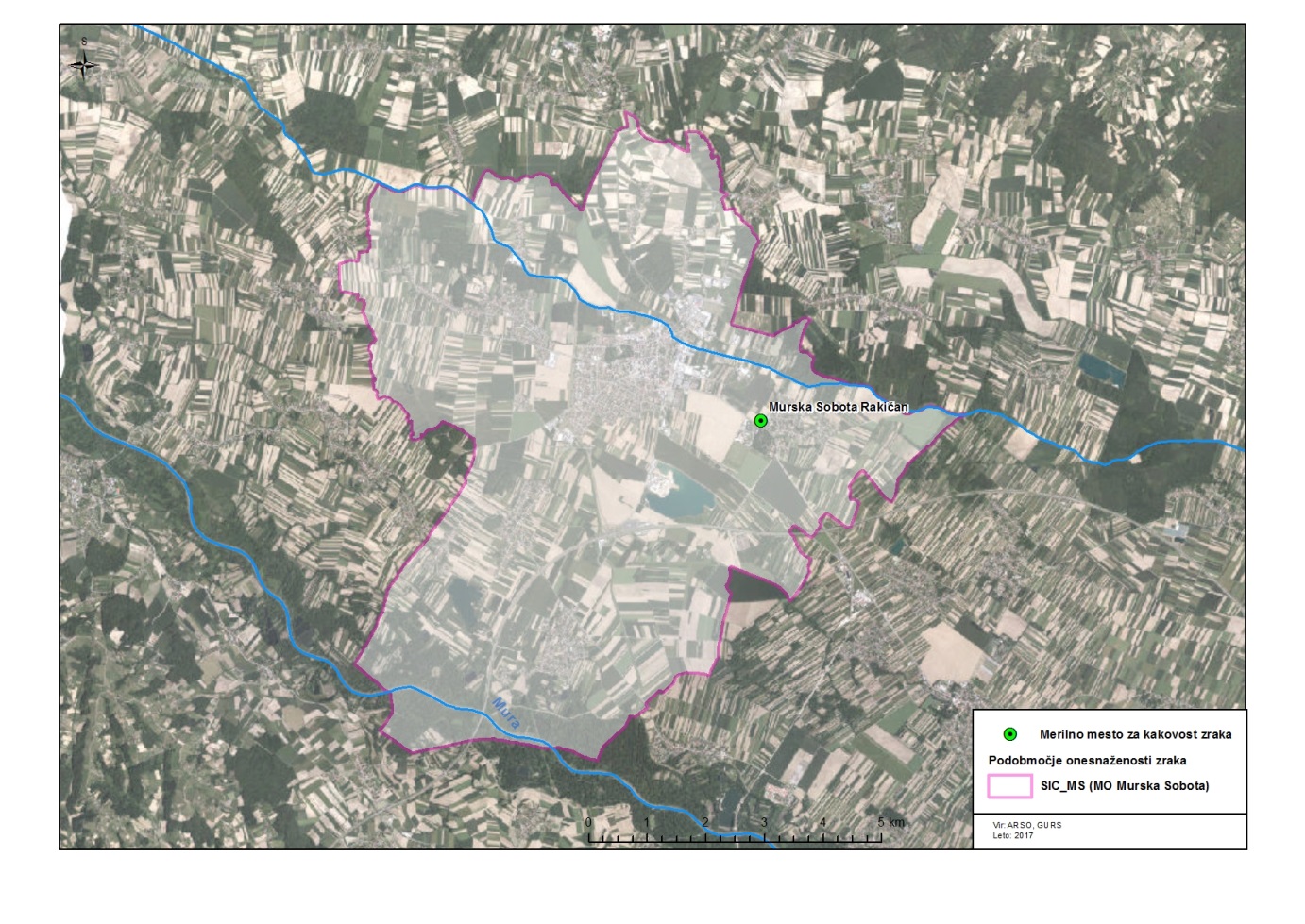 VirEmisije celotnega prahu (kg/leto)Mlinopek, d. d., Murska Sobota2,285TAP – TOVARNA ASFALTA POMURJE, d. o. o.76TKO, d. o. o.75AP MS, d. d.30Panvita EKOTEH, d. o. o., Bioplinarna Jezera29Pomurske Mlekarne, d. d., Murska Sobota25Skupaj2,520